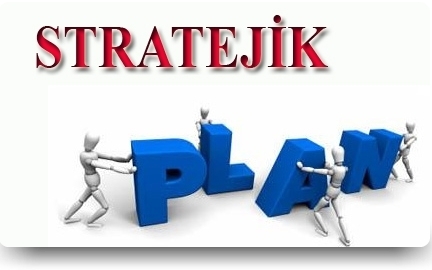 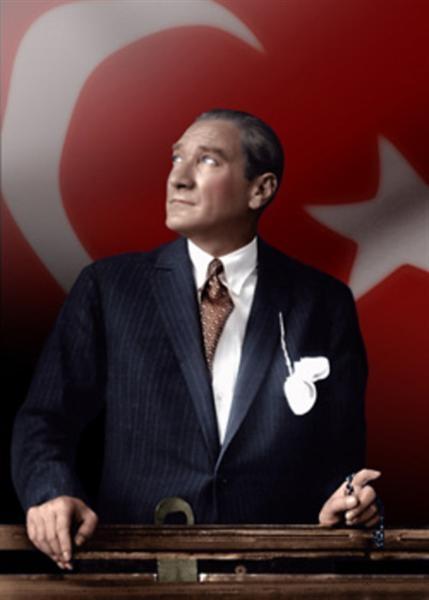 “Çalışmadan, yorulmadan, üretmeden, rahat yaşamak isteyen toplumlar, önce haysiyetlerini, sonra hürriyetlerini ve daha sonrada istiklal ve istikballerini kaybederler”.                                 Mustafa Kemal ATATÜRK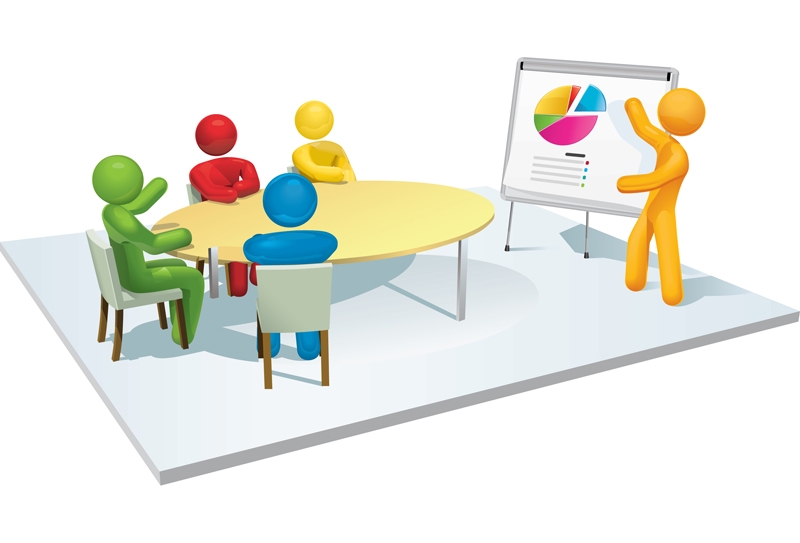 GİRİŞ      Stratejik Planımız; Suluçem İlkokulu Müdürlüğü Bünyesinde oluşturulan Stratejik Planlama Ekibi tarafından hazırlanmıştır. Suluçem İlkokulu Müdürlüğü’nün 2015-2019 Stratejik Planı hazırlanırken İl Milli Eğitim Müdürlüğü’nün “2015-2019 Stratejik Planı” doğrultusunda, tüm paydaşların potansiyelleri göz önünde bulundurularak stratejiler belirlenmiş, hedefler konulmuştur. Bu strateji ve hedefler, somut faaliyet ve projelerle desteklenerek gerçekçi, temel üzerine kurulmuştur.                                                             Doğubayazıt Strateji Planlama Ekibi STRATEJİK PLANLAMA SÜRECİ  Okulumuzun Stratejik Planına (2015-2019) Stratejik Plan Üst Kurulu ve Stratejik Planlama Ekibi tarafından, Okulumuzun toplantı salonunda, çalışma ve yol haritası belirlendikten sonra taslak oluşturularak başlanmıştır.Stratejik Planlama Çalışmaları kapsamında okul personelimiz içerisinden “Stratejik Plan Üst Kurulu” ve “Stratejik Planlama Ekibi” kurulmuştur. Önceden hazırlanan anket formlarında yer alan sorular katılımcılara yöneltilmiş ve elde edilen veriler birleştirilerek paydaş görüşleri oluşturulmuştur. Bu bilgilendirme ve değerlendirme toplantılarında yapılan anketler ve hedef kitleye yöneltilen sorularla mevcut durum ile ilgili veriler toplanmıştır.Stratejik planlama konusunda 2015 yılı Şubat ayında Suluçem İlkokulu Müdürlüğü Ar-Ge Birimi tarafından gerçekleştirilen seminerlerle okul müdürü, müdür yardımcıları, öğretmenler ve bölüm şefleri olmak üzere paydaş katılımı sağlanmıştır. Seminerde Stratejik Plan hazırlama yasal nedenleri ve amaçları hakkındaki bilgilendirme, stratejik plan öğeleri ve planlama aşamalarına ilişkin konularda bilgiler alınmıştır.Stratejilerin Belirlenmesi;Stratejik planlama ekibi tarafından, tüm iç ve dış paydaşların görüş ve önerileri bilimsel yöntemlerle analiz edilerek planlı bir çalışmayla stratejik plan hazırlanmıştır. Bu çalışmalarda izlenen adımlar;1.Okulun var oluş nedeni (misyon), ulaşmak istenilen nokta  (vizyon) belirlenip okulumuzun tüm paydaşlarının görüşleri ve önerileri alındıktan da vizyona ulaşmak için gerekli olan stratejik amaçlar belirlendi. Stratejik amaçlar; a. Okul içinde ve faaliyetlerimiz kapsamında iyileştirilmesi, korunması veya önlem alınması gereken alanlarla ilgili olan stratejik amaçlar,b. Okul içinde ve faaliyetler kapsamında yapılması düşünülen yenilikler ve atılımlarla ilgili olan stratejik amaçlar,c. Yasalar kapsamında yapmak zorunda olduğumuz faaliyetlere ilişkin stratejik amaçlar olarak da ele alındı.2. Stratejik amaçların gerçekleştirilebilmesi için hedefler konuldu. Hedefler stratejik amaçla ilgili olarak belirlendi. Hedeflerin spesifik, ölçülebilir, ulaşılabilir, gerçekçi, zaman bağlı, sonuca odaklı, açık ve anlaşılabilir olmasına özen gösterildi. 3. Hedeflere uygun belli bir amaca ve hedefe yönelen, başlı başına bir bütünlük oluşturan,  yönetilebilir, maliyetlendirilebilir faaliyetler belirlendi. Her bir faaliyet yazılırken; bu faaliyet “amacımıza ulaştırır mı” sorgulaması yapıldı.4. Hedeflerin/faaliyetlerin gerçekleştirilebilmesi için sorumlu ekipler ve zaman belirtildi.5. Faaliyetlerin başarısını ölçmek için performans göstergeleri tanımlandı.6. Strateji, alt hedefler ve faaliyet/projeler belirlenirken yasalar kapsamında yapmak zorunda olunan faaliyetler, paydaşların önerileri, çalışanların önerileri, önümüzdeki dönemde beklenen değişiklikler ve GZFT (SWOT) çalışması göz önünde bulunduruldu.7. GZFT çalışmasında ortaya çıkan zayıf yanlar iyileştirilmeye, tehditler bertaraf edilmeye; güçlü yanlar ve fırsatlar değerlendirilerek kurumun faaliyetlerinde fark yaratılmaya çalışıldı; önümüzdeki dönemlerde beklenen değişikliklere göre de önlemler alınmasına özen gösterildi.8. Strateji, Hedef ve Faaliyetler kesinleştikten sonra her bir faaliyet maliyetlendirilmesi yapıldı.9. Maliyeti hesaplanan her bir faaliyetler için kullanılacak kaynaklar belirtildi.  Maliyeti ve kaynağı hesaplanan her bir faaliyet/projenin toplamları hesaplanarak bütçeler ortaya çıkartıldı.STRATEJİK PLANIN AMACISTRATEJİK PLANIN KAPSAMISTRATEJİK PALANLAMA YASAL DAYANAKLARI STRATEJİK PLAN ÜST KURULU STRATEJİK PLANLAMA EKİBİNOT: Stratejik Plan Üst Kurulu beş (5) kişi, Stratejik Planlama Ekibi ise en az beş (5) kişiden oluşmalıdır.DOĞUBAYAZIT SULUÇEM İLKOKULU STRATEJİK PLAN MİMARİSİYasal yükümlülükler ve mevzuat analizi, üst politika belgeleri, literatür taraması, GZFT analizi ve eğitim sisteminin gelişim ve sorun alanları dikkate alınarak Doğubayazıt Suluçem İlkokulu Müdürlüğü 2015-2019 Stratejik Planı’nın temel mimarisi oluşturulmuştur. Geleceğe yönelim bölümü bu mimari çerçevesinde yapılandırılmıştır.A) TARİHİ GELİŞİMOKULUN TARİHÇESİ VE YAPISI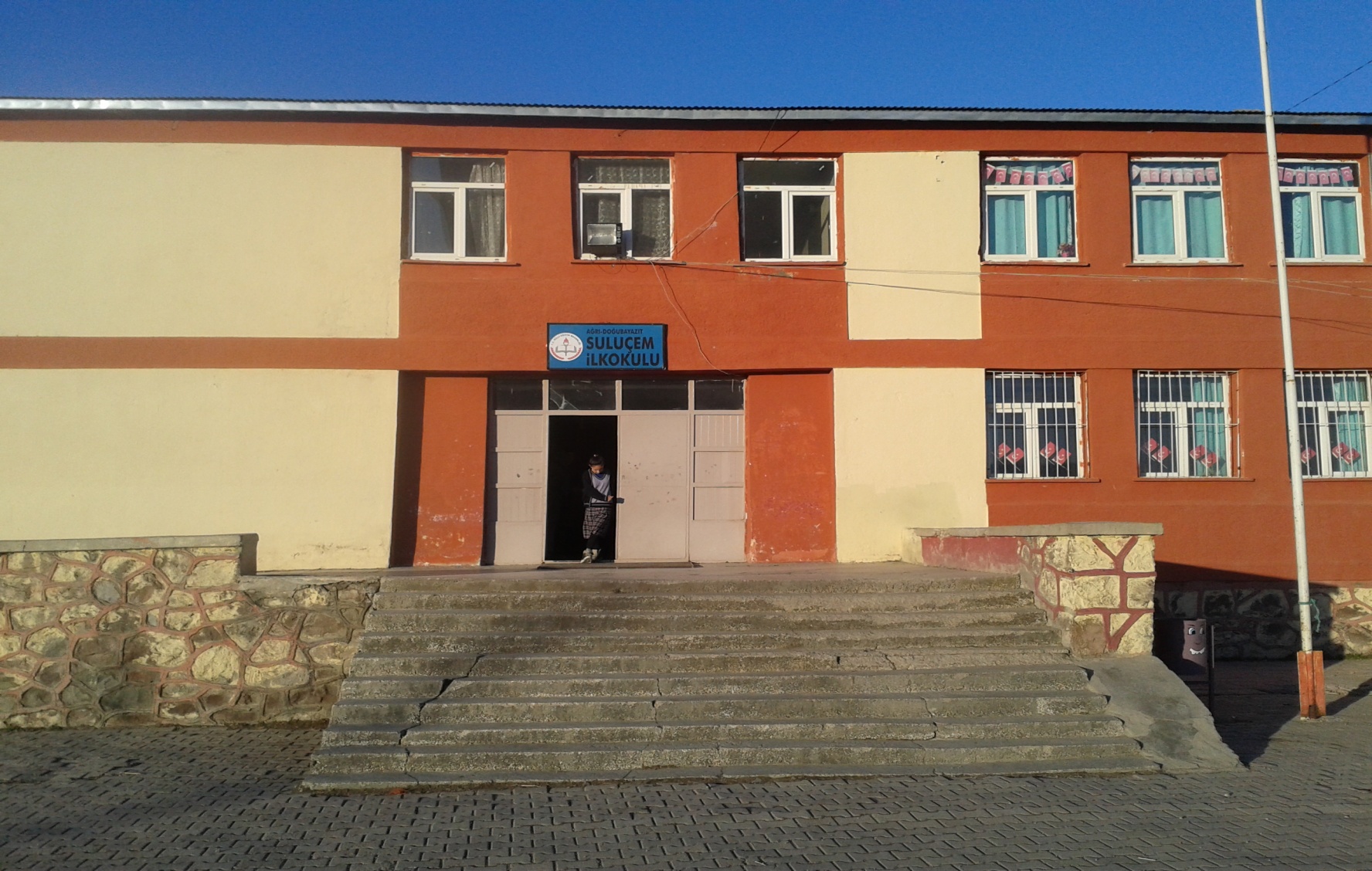 Okulumuz 17180 Metrekare yüzölçümüne sahip olup Doğubayazıt İlçesine 40 km. uzaklıktadır.1969-1970 Eğitim-Öğretim yılında 8 derslikli ortaokul binası hizmete girmiştir. 2004-2005 eğitim-öğretim yılında 8 derslikli yeni bir bina ve 320 öğrenci kapasiteli pansiyon binasının yapılmasıyla beraber Okul Pansiyonuna öğrenci almaya başlamıştır.2006-2007 Eğitim-Öğretim yılında Yatılı İlköğretim Bölge Okuluna 2012/2013 Eğitim Öğretim Yılında Yatılı Bölge Ortaokuluna dönüşmüş. Okul  dönüşümlerinden dolayı 2013-2014 eğitim-öğretim yılında Suluçem Yatılı Bölge Ortaokulundan ayrılarak Suluçem İlkokulu olarak eğitim-öğretime devam etmektedir.SULUÇEM İLKOKULU MÜDÜRLÜĞÜ ÖRGÜTSEL YAPISIPROJELERFAALİYET ALANLARI VE ÜRÜN HİZMETLER Yönetim Hizmetleri1) Kanun, tüzük, yönetmelik, yönerge, genelge, plân, program ve amirlerle kendilerine verilen görevleriyapmak,2) Bulunduğu görev alanındaki millî eğitim hizmetlerini incelemek, görev alanına giren okul ihtiyaçlarınıtespit ederek kendi yetkisi dâhilinde olanları yapmak, olmayanları yetkili makamlara bildirmek,3) Görev alanındaki hizmetlerin daha iyi yürütülmesi ve geliştirilmesini sağlamak, gerektiğinde ilgilimakamlara teklifte bulunmak,4) Görev alanına giren konularda istenen bilgilerin ilgili makamlara zamanında ulaştırılmasını sağlamak,5) Okulun bünyesindeki gerekli iş bölümünün yapılmasını, yazışma ve işlemlerin hızlı, düzgün ve doğrubir şekilde yürütülmesini, gerekli kayıt, defter ve dosyaların düzenli tutulmasını sağlamak,6) Ders kitapları ile diğer eğitim araç ve gereçlerinin zamanında sağlanıp sağlanmadığını takip etmek vegerekli Stratejilerleri almak,7) Okul-Kurum ve Bakanlıkça açılan sınavların düzgün ve güven içerisinde geçmesini sağlamak.Personel Hizmetleri1) Müdürlüğe bağlı görevli personel için personel bilgi defteri ve formlarını tutmak, bu konuda Bakanlıkile koordinasyonu sağlamak, mevcut öğretmen sayılarını ve gelecek öğretim yılının öğretmen ve diğerpersonel ihtiyacını ilgili makamlara bildirmek,2) Okuldaki personelden görevlerinde üstün başarıları tespit edilenlerin taltif edilmelerini sağlamak veyailgili makamlara teklifte bulunmak,3) Okul ve kurumlarda görevli öğretmen ve diğer personele gerektiğinde yetkisi dâhilinde bulunan cezalarıvermek,4) Görev alanındaki personelin iş verimini artırmak, moral gücünü yükseltmek,5) "Sicil Amirleri Yönetmeliği" gereğince alt birimlerde görevli personelin sicil işlemlerini zamanındayürütmek,6) Atama ve nakillere ait işleri yürüterek yetkili makamlara sunmak, konuyla ilgili olarak alt ve üstmakamlarla koordinasyonu sağlamak,7) Öğretmen ve diğer personelin terfi, izin, adaylık, emeklilik gibi özlük haklarına ilişkin işlemlerdenyetkisi dâhilinde olanların sonuçlandırılmasını sağlamak,8) Öğretmen ve diğer personelin disiplinle ilgili işlemlerini usulüne göre yapmak,9) Emekliye ayrılmaları gerekenlerle, emekliye ayrılmak isteyenlerin işlemlerini yapmak.Eğitim-Öğretim Hizmetleri1) Kanun, tüzük, yönetmelik, yönerge, program, genelge ve emirlerle tespit edilen eğitim amaçlarınınokulda gerçekleştirilmesini sağlamak,2) Eğitim faaliyetlerinin Atatürk ilke ve inkılâpları doğrultusunda yürütülmesini takip etmek,3) Türk dili, Türk tarihi, Türk kültürü ve güzel sanatlar alanındaki çalışmalar ile yakından ilgilenerek,çalışmaların faydalı bir şekilde yürütülmesini sağlamak,4) Öğrencilerin bilgi seviyesini yükseltmek ve verimi artırmak için gerekli Stratejilerleri almak,5) Öğrencileri ve gençleri kumar, içki, sigara, uyuşturucu maddeler ve yasaklanmış yayınlardan korumakiçin gerekli Stratejilerleri almak ve dikkate değer görülen durumları ilgili makamlara bildirmek,6) Okul yönetici ve öğretmenlerle toplantılar düzenlemek, bu toplantılarda okul ve kurumların huzurlu veverimli çalışması için gerekli programları hazırlamak, çalışmaları değerlendirmek,7) Danışma ve benzeri kurulların mevzuata uygun olarak çalışmasını sağlamak,8) Öğrencilerin problemlerini inceletmek ve yaygın görülen problemler hakkında yönetici, öğretmen,veli ve öğrencileri aydınlatmak,9) Eğitim programlarının uygulanması sırasında görülen aksaklıkları tespit etmek, düzeltilmesi için ilgilimakamlara rapor sunmak,10) Öğrenci disiplin durumunu takip etmek, disiplinsizliği öneyici Stratejilerler almak, öğrenci üst disiplin kuruluhizmetlerini yürütmek,11) Öğrenci seviyeleri arasında farklılıkları ortaya çıkarmak ve öğretmenlere değerlendirmeleribakımından karşılaştırma yapma imkânını sağlamak amacıyla karşılaştırmalı sınavlar yaptırmak ve diğerilgili işlemleri yürütmek,12) Öğrencilerin, serbest zamanlarını sosyal, kültürel, sportif, izcilik, halk oyunları ve benzeri amatörfaaliyet alanlarında değerlendirmelerine yönelik çalışma ve hizmetleri yürütmek,13) Öğrenciler için kamplar ve spor tesislerinin kurulmasını sağlamak, faaliyetler yapmak ve diğer kamukurum ve kuruluşları ile iş birliği içinde bulunmak,1614) Okul içi ve okullar arası beden eğitimi, izcilik ve spor faaliyetlerini organize etmek ve yürütmek,15) Kurumun beden eğitimi, spor, halk oyunları ve benzeri faaliyetlerine ait araç-gereç, ödül ve diğerbenzeri ihtiyaçları sağlamak,16) Millî ve mahallî bayramların programlarının yapılması uygulanması ve sonuçlarınındeğerlendirilmesine ilişkin işlerle ilgili verilen görevleri yapmak,17) Görev alanıyla ilgili konularda yurt içi ve yurt dışında yapılacak her türlü faaliyetlere katılacak olanöğretmen ve öğrencilerin görev ve izin işlerini yürütmek,18) Sporcu öğrencilere gerekli sağlık hizmetlerinin götürülmesinde koordinasyonu sağlamak,19) Çalışmaların daha verimli olması için gerekli Stratejilerleri almak,20) Okulda toplum ve insan sağlığı ile ilgili kurs, seminer ve konferanslar düzenlemek,21) Okulda öğrencilerin periyodik tarama ve aşılama işlemlerinin zamanında yapılmasını sağlamak,22) Öğretmen ve diğer personeli sağlık hizmetlerinden en iyi şekilde yararlandırmak,23) Beslenme eğitim faaliyetlerini takip etmek,24) Okulda rehberlik servislerinin personel, araç, gereç ve benzeri bakımından geliştirilmesini ve buhizmetlerin mevzuata göre yürütülmesini sağlamak,25) Okulda özel eğitim sınıflarının açılması ve bunların ihtiyaca göre sayılarının artırılması için Stratejilerleralmak,26) Özel eğitime muhtaç çocukların eğitimi ile ilgili Stratejilerleri almak,27) Eğitim araç ve gereçlerinin bakım ve onarımlarının yapılması ve bunların kullanılması ile ilgili Stratejilerleralmak,28) Öğretim metotlarının uygulanmasında birlik ve beraberliği sağlamak, metotların geliştirilmesikonusunda gerekli çalışmaları yaptırmak, sonuçları hakkında ilgili yerlere bilgi vermek,29) Görev alanında ölçme ve değerlendirme konularında araştırmalar yapılmasını sağlamak,değerlendirmek, uygulamak ve bu konularda öğretmenlere kurs ve seminerler düzenlemek,30) Okuldaki öğrencilerin başarılarının artırılmasına ilişkin inceleme ve araştırmalar yapılmasını sağlamak,Sportif-Sosyal-Kültürel Hizmetleri1) Sporif ekiplerin il, ilçe ve bölgelerde düzenlenecek her türlü müsabakalara katılımını sağlamak,172) Okulda sportif ve sosyal içerikli yarışma ve etkinlikler düzenlemek,3) Ulusal veya uluslararası düzeyde başarı ve derce el edilmesini saplamak,Sivil Savunma Hizmetleri1) okul için sivil savunma ile ilgili plân ve programları düzenlemek, gerekli tespitler yapmak ve Stratejilerlerialmak,2) Sivil savunma teşkilâtı ile koordinasyon sağlamak ve hizmetin aksamadan yürütülmesini temin etmek,BÖLÜMLER VE GÖREV ALANLARIEğitim Öğretim Hizmetlerinde Ortak Görevlera) Eğitimi geliştirmeye yönelik görevlerb) Eğitim kurumlarına yönelik görevlerc) Öğrencilere yönelik görevlerd) İzleme ve değerlendirmeye yönelik görevler:Eğitim Öğretim Hizmetlerindeki ortak görevlerle birlikte,Ortaöğretim Hizmetleria) Yükseköğretimle ilgili Bakanlıkça verilen görevleri yerine getirmek,b) Ortaöğretim giriş sınavları konusunda ilgili kurum ve kuruluşlarla işbirliği yapmak.p) İstatistikî verilerin saklanmasına ilişkin teknik iş ve işlemleri yürütmek,q) Çağrı sistemleri kurulmasına ve işletilmesine ilişkin iş ve işlemleri yürütmek.Strateji Geliştirme Hizmetleria) Okul düzeyinde iş takvimini hazırlamak,b) Okul stratejik planlarını hazırlamak, geliştirmek ve uygulanmasını sağlamak,c) Faaliyetlerin stratejik plan, bütçe ve performans programına uygunluğunu sağlamak,dj) Öğrencilerin daha fazla başarı sağlamalarına ilişkin faaliyetler yürütmek.Özel Eğitim ve Rehberlik HizmetleriEğitim Öğretim Hizmetlerindeki ortak görevlerle birlikte,a) Bakanlık tarafından oluşturulan özel eğitim ve rehberlik politikalarını uygulamak,b) Özel eğitim programlarının uygulanma süreçlerini izlemek ve değerlendirmek,c) Madde bağımlılığı, şiddet ve benzeri konularda destek sağlamak,ğ) Engelli öğrencilerin eğitim hizmetleri ile ilgili çalışmalar yapmak,h) Rehberlik ve kaynaştırma uygulamalarının yürütülmesini sağlamakı) Rehberlik servislerinin etkin çalışmasına yönelik Stratejilerler almak,i) Özel yetenekli bireylerin tespit edilmesini ve özel eğitime erişimlerini sağlamakj) Özel yetenekli bireylerin eğitici eğitimlerini planlamak ve uygulamak,k) Özel yetenekli birey eğitimine ilişkin araştırma, geliştirme ve planlama çalışmaları yapmak.İnsan Kaynakları Hizmetleria) İnsan kaynaklarıyla ilgili kısa, orta ve uzun vadeli planlamalar yapmak,b) Norm kadro iş ve işlemlerini yürütmek,c) Okul özlük dosyalarının muhafazasını sağlamak,ç) Özlük ve emeklilik iş ve işlemlerini yürütmek,d) Disiplin ve ödül işlemlerinin uygulamalarını yapmak,e) Güvenlik soruşturması ve arşiv araştırması işlemlerini yürütmek,18f) Personelin eğitimlerine ilişkin iş ve işlemleri yapmak,g) Aday öğretmenlerin uyum ve adaylık eğitimi programlarını uygulamak,ğ) Öğretmen yeterliliği ve iş başarımı düzeyini iyileştirici hizmet içi eğitimler yapmak,h) Öğretmenlerin hizmet içi eğitimlerine yönelik ulusal ve uluslararası gelişmeleri izlemek,ı) Öğretmenlerin meslekî gelişimiyle ilgili araştırma ve projeler yapmak ve uygulamaki) Öğretmenlerin meslekî gelişimine yönelik yerel düzeyde etkinlikler düzenlemek,j) Yöneticilerin, öğretmenlerin ve diğer personelin atama, yer değiştirme, askerlik, alan değişikliği ve benzeriiş ve işlemlerini yapmak,k) Personelin pasaport ve yurt dışı iş ve işlemlerini yürütmekl) 25.6.2001 tarihli ve 4688 sayılı Kamu Görevlileri Sendikaları Kanunu kapsamındaki görevleri yürütmek.Eğitime Destek ve Satı-Alma Hizmetleria) Yayın faaliyetlerini yürütmek,b) Ders araç ve gereçleri ile donatım ihtiyaçlarını temin etmek,c) Ücretsiz Ders Kitabı Temini Projesini yürütmekd) Taşınır ve taşınmazlara ilişkin iş ve işlemleri yürütmek,ğ) Temizlik, güvenlik, ısınma, aydınlatma, onarım ve taşıma gibi işlemleri yürütmekı) Satın alma iş ve işlemlerini yürütmek,C)PAYDAŞ ANALİZİPAYDAŞLARIN BELİRLENMESİ     Suluçem İlkokulu Müdürlüğümüzün öncelikli paydaşlarla gerçekleştirilecek çalışmaların niteliğinin belirlenmesi için aşağıdaki tabloda görülen Etki/Önem Matrisinden yararlanılmıştır. Bu matrisle etki (zayıf ve güçlü), paydaşın müdürlüğümüzün faaliyet ve hizmetlerini yönlendirme, destekleme veya olumsuz etkileme gücünü; önem ise Müdürlüğümüzün paydaşın beklenti ve taleplerinin karşılanması konusunda verdiği önceliğin belirlenmesinde kullanılmıştır.PAYDAŞLARIN ÖNCELİKLENDİRİLMESİPAYDAŞ ANALİZİ MATRİSİD) GZFT (SWOT) ANALİZİGZFT (Güçlü Yönler, Zayıf Yönler, Fırsatlar, Tehditler) ANALİZİ   Okulumuzun performansını etkileyecek iç ve dış stratejik konuları belirlemek ve bunları yönetebilmek amacıyla gerçekleştirilen durum analizi çalışması kapsamında Stratejik Planlama Ekibi tarafından GZFT Analizi yapılmıştır. İç paydaşlarla çalıştay tekniği ile iki aşamada gerçekleştirilen çalışmalar, dış paydaş mülakatları kapsamında elde edilen görüş ve öneriler ve Stratejik Planlama Ekibi tarafından GZFT Analizine temel girdiyi sağlamıştır. Paydaşlarla yapılan çalışmalar ile Stratejik Planlama Ekibi tarafından gerçekleştirilen diğer analizlerin birleştirilmesi neticesinde okulumuzun güçlü ve zayıf yanları, fırsat ve tehditlerini içeren bir liste oluşturulmuştur. Analiz çerçevesinde ortaya konacak stratejik konuların daha gerçekçi ve ulaşılabilir bir çerçevede ele alınması amacıyla GZFT analizinde bir önceliklendirme yapılması kararlaştırılmıştır. Önceliklendirmede; bir yandan analizde yer alan hususların ağırlıklandırılması, diğer yandan Stratejik Planlama Ekibinin bilgi birikimi ve tecrübesi ışığında konuların önem derecesine göre sıralanması yöntemleri uygulanmıştır.    Fırsatlar, okulumuzun kontrolü dışında gerçekleşen ve okulumuza avantaj sağlaması muhtemel olan etkenler ya da durumlardır. Tehditler ise, okulumuzun kontrolü dışında gerçekleşen, olumsuz etkilerinin engellenmesi veya sınırlandırılması gereken unsurlardır.    Çevre analizinde; okulumuzu etkileyebilecek dışsal değişimler ve eğilimler değerlendirilmiştir.KURUM İÇİ ANALİZKURUM DIŞI ANALİZÇEVRE ANALİZİ PEST Analizi   Çevre analizinde; okulumuzu etkileyebilecek dışsal değişimler ve eğilimler değerlendirilmiştir. PEST Analizi faktörlerin incelenerek önemli ve hemen harekete geçilmesi gerekenleri tespit etmek ve bu faktörlerin, olumlu veya olumsuz kimleri etkilediğini ortaya çıkarmak için yapılan analizdir. Okulumuzda PEST Analizi, politik(siyasi), ekonomik, sosyal ve teknolojik faktörlerin incelenerek önemli ve hemen harekete geçirilmesi gerekenleri tespit etmek ve bu faktörlerin olumlu (fırsat) veya olumsuz (tehdit) etkilerini ortaya çıkarmak için yapılan bir analizdir. Politik, ekonomik, sosyal ve teknolojik değişimlerin sakıncalı(tehdit) taraflarından korunmak, avantajlı(fırsat)  taraflarından yararlanmaya çalışmaktır. Okulumuz politik, ekonomik, sosyal ve teknolojik alanlardaki çevre değişkenlerini değerlendirmiş, bu değişkenlerin okulun gelişimine nasıl katkı sağlayacağını ya da okul gelişimini nasıl engelleyeceğini belirlenmiştir. Bu değişkenlerden okulumuzun gelişimine katkı sağlayacak olanlar bir fırsat olarak değerlendirilmiştir. Bunun yanı sıra okul gelişimini engelleyebilecek olan değişkenler ise tehdit olarak alınmış ve planlama yapılırken bu tehditler göz önünde bulundurulmuştur. Sosyal faktörler çevrenin sosyokültürel değerleri ve tutumları ile ilgilidir.   Bu değer ve tutumlar okulumuzun çalışanları ve hizmet sunduğu kesimler açısından önemlidir. Çünkü bu konular örgütün stratejik hedeflerini, amaçlarını etkileyebilir, kurum açısından bir fırsat ya da tehdit oluşturabilir. Sosyal açıdan çevre analizi yapılırken kurumun bulunduğu çevredeki yaşantı biçimi, halkın kültürel düzeyi, toplumsal gelenekler vb. konular dikkate alınmalı, bu konuların kurum açısından bir fırsat mı yoksa tehdit unsuru mu olduğu tespit edilmelidir. Teknolojik alandaki hızlı gelişmeler, telefon, radyo, televizyon ve internet gibi günümüz haberleşme araçları çevrede olup bitenlerden zamanında haberdar olma olanakları yanında, yazılı haberleşmenin ifade güçlüklerini ortadan kaldırmış, hatta birtakım olayları görerek anında izleyebilme olasılığını gerçekleştirmiş bulunmaktadır.    Herhangi bir haber, mesaj veya önemli bir olay, dünyanın herhangi bir yerine vakit geçirmeksizin çok çabuk ulaşmakta; dünyanın herhangi bir yerinden başka bir yere bilgi ve deneyim transferi gerçekleştirilebilmektedir. Bu durum bilimsel, teknik ve düşünsel alanlarda meydana gelen gelişmelerin iyi veya kötü sonuçlarıyla bütün dünyaya yayılmasını sağlamaktadır. Böylece, dünyada kişiler arası ilişkilerde olduğu kadar, grup ve uluslararası ilişkilerde de sosyokültürel yönden hızlı değişimler meydana gelmektedir. Bilimsel, teknik ve düşünsel değişimler, eğitim ve öğretim alanındaki sistem ve yöntemleri de temelinden değişime zorlamaktadır.PEST (ÇEVRE) ANALİZİÜST POLİTİKA BELGELERİMİSYONUMUZVİZYONUMUZİLKELERİMİZ/DEĞERLERİMİZAÇIKLAMA1.1Hedefin ne olduğu ve neden gereksinim duyulduğu? Bireylerin eğitim ve öğretime katılması ve tamamlaması sosyal ve ekonomik kalkınmanın sürdürülebilmesinde önemli bir etken olarak görülmektedir. Bu nedenle eğitim ve öğretime katılımın artırılması ve eğitim hizmetinin bütün bireylere adil şartlarda sunulması hedeflenmektedir. Bu kapsamda gerek yerel projeler gerekse ulusal projelerle eğitime erişim ve katılımın artırılması noktasında bu hedefin varlığı şarttır. Hedefin mevcut durumu? İlimizde ilkokul dışında tüm eğitim kademelerinde okullaşma noktasında ciddi sorunlar görülmektedir. Özellikle okul öncesinde okullaşma oranlarına bakıldığında bu sorun göze çarpmaktadır. Gerek Bakanlığımız gerekse İl ve İlçe Müdürlüğümüz nezdinde okullaşmayı artırıcı çalışmalar yapılmaktadır. Ancak okullaşma oranı hala istenilen düzeye gelmemiştir. Neyin elde edilmesinin umulduğu? (Sonuç) Örgün öğretimin her kademesinde okullaşma oranlarının ve hayat boyu öğrenmeye katılımın artması, devamsızlığın ve okul terklerinin azalması, özellikle kız öğrenciler ve engelliler olmak üzere özel politika gerektiren grupların eğitime erişim olanaklarının artması, özel öğretim kurumlarının payının artması hedeflenmektedir. AÇIKLAMA1.2Hedefin ne olduğu ve neden gereksinim duyulduğu? Bireylerin eğitim ve öğretime katılması kadar eğitim öğretim içinde tutulması aynı zamanda bireysel farklılıklara uygun eğitim öğretim görmeleri de önemlidir. Okul Bölgemizde okul terkleri ve sürekli  devamsız  öğrenci  oranının  düşürülmesi  için  çalışmalar  yapılması  önem  arz etmektedir. Sınıf tekrarı yapan öğrenciler bir sonraki aşamada okul terklerine dönüşmesi daha kolay olmaktadır.  Dolayısı ile sınıf tekrarı konusunda çalışmalar yapılması hedeflenmektedir. Hedefin mevcut durumu? Okulumuzda okul terk oranları; İlkokula devam oranı  :  %97, dir Yine aynı şekilde sınıf tekrar oranlarına bakıldığında sınıf tekrar oranı %2.94 terk oranı ise %0.98’dir. Neyin elde edilmesinin umulduğu? (Sonuç) Öğrencilerin okul terk nedenlerinin araştırılarak sebepleri üzerinde kapsamlı bir çalışma ile sınıf tekrar oranları ve okul terk oranlarının düşürülmesi hedeflenmektedir. AÇIKLAMA 2.1Hedefin ne olduğu ve neden gereksinim duyulduğu? İlimizde okullaşma oranlarında hem yerel hem de ulusal bazda yapılan çalışmalar neticesinde bir yükseliş mevcuttur. Bu nedenle okullaşma çalışmaları ile birlikte eğitim ve öğretimin kalitesinin artırılması da öncelikli alanlardan birisi haline gelmiştir. Nitelikli bireylerin yetiştirilmesine imkân sağlayacak kaliteli bir eğitim sistemi; bireylerin potansiyellerinin açığa çıkarılmasına ortam sağlayarak hem bedensel, ruhsal ve zihinsel gelişimlerini desteklemeli hem de akademik başarı düzeylerini artırmalıdır. Bu kapsamda kaliteli bir eğitim için bütün bireylerin bedensel,  ruhsal ve zihinsel gelişimlerine yönelik faaliyetlere katılım oranlarının ve öğrencilerin akademik başarı düzeylerinin artırılması hedeflenmektedir. Hedefin mevcut durumu? Okulumuz ilçeden uzak olması nedeni ile bir çok faaliyete katılım konusunda problemler yaşamaktayız. Ulaşımın sıkıntılı olması ve velilerden yeterli desteği alamadığımız için faaliyetlere yeterli düzeyde katılım sağlayamıyoruz.Neyin elde edilmesinin umulduğu? (Sonuç) Potansiyelinin farkında, ruhen ve bedenen sağlıklı, iletişim becerileri yüksek ve akademik yönden başarılı bireyler. Faaliyetlere katılım oranını yükseltmekAÇIKLAMA 2.2Hedefin ne olduğu ve neden gereksinim duyulduğu? Değişen yaşam şartlarına bağlı olarak değişen eğitim sistemine entegre olmanın en temel yolu öğrencinin öğrenmeyi öğrenmesidir. Bunu sağlayacak en önemli unsur kitap okumadır. Okulumuzun bulunduğu bölgesel şartlardan dolayı kitap okuma çok büyük bir öneme sahip. Çocukların anlama kapasitesinin gelişmesi, kendini ifade etme becerisi ve Türkçeyi doğru bir şekilde kullanması açısından kitap okuma büyük bir öneme sahip.Hedefin mevcut durumu? Bulunduğumuz bölgeden kaynaklı aileden gelen okuma kültürü çok zayıf bir durumda. Öğrencilerin en çok etkilendiği bu durum bizim okuma hanemize eksi olarak düşmektedir. Öğrencilerimize bütün çabalarımıza rağmen yeterli derecede kitap okuma alışkanlığı kazandırmış değiliz. Daha önceki yıllara baktığımız zaman kitap okuma sayısı çok az.Neyin elde edilmesinin umulduğu? (Sonuç)Okulumuzda kitap okuyan, düşünen, anlayan bireyler yetiştirmek. Kitap okuyan öğrenci sayısını artırmak ve okuyan öğrencilerin ise okudukları kitap sayısını artırmak.AÇIKLAMA 3.1Hedefin ne olduğu ve neden gereksinim duyulduğu?Suluçem İlkokulu Müdürlüğü görev alanına giren konularda, faaliyetlerini etkin bir şekilde yürütebilmesi ve nitelikli ürün ve hizmet üretebilmesi için güçlü bir insan kaynağına sahip olması gerekmektedir.  Bu bağlamda müdürlüğümüzün insan kaynakları yapısının güçlendirilmesi hedeflenmektedir. Hedefin mevcut durumu? 2015 verilerine göre okulumuzda 7 öğretmen hizmet vermektedir. Yapılan  atamalara rağmen hala okulumuzda 2  öğretmen ihtiyacı bulunmaktadır. Okulumuzda 2015 verilerine göre 2 yönetici görev yapmaktadır. Bunlardan 2’si de görevlendirme çalışmaktadır. Atanan öğretmen kısa bir süre kaldıktan sonra beli özür durumlarından tayin isteyip gitmekteler.Neyin elde edilmesinin umulduğu? (Sonuç) Millî Eğitim Bakanlığının insan kaynakları politikaları doğrultusunda okulumuzuzu öğretmen ihtiyacının en kısa sürede tamamlanması adına gerekli çalışmalar yapılarak açığın tamamlanması hedeflenmektedir.  Ayrıca personelimizin sürekli mesleki gelişiminin sağlanması, yöneticilerin yeterliliklerinin geliştirilmesi hedeflenmektedir. AÇIKLAMA 3.2Hedefin ne olduğu ve neden gereksinim duyulduğu? Bakanlık merkez teşkilatı ile okul ve kurumların fiziki ortamlarının iyileştirilerek ihtiyaca cevap verecek düzeye getirilmesi, alternatif finansal kaynaklarla eğitimin desteklenmesi, kaynak kullanımında etkinliğin ve verimliliğin sağlanması amaçlanmıştır.Hedefin mevcut durumu? Okulumuza ait bağımsız bir kütüphane bulunmamaktadır. Okulumuza yakın Suluçem YBO  ait kütüphaneden faydalşabiliyoruz fakat kütüphanede öğrencilerimize yani ilkokula hitap edecek mevcut kitap sayısı çok az.Neyin elde edilmesinin umulduğu? (Sonuç) Okulumuza ait öğrencilerimize hitap edecek bir kütüphanenin oluşturulması hedeflenmektedir.AÇIKLAMA 3.3Enformasyon teknolojileri kullanımının yaygınlaştırılarak daha güvenilir hale getirilmesi ve kullanıcıların teknolojiyi kullanma yetilerinin artırılması. Hedefin ne olduğu ve neden gereksinim duyulduğu? Her geçen gün artan enformasyon teknolojilerinin imkân ve fırsatlarından Müdürlüğümüzün ve öğrencilerimizin azami düzeyde istifade etmesini sağlamak.Hedefin mevcut durumu? Okulumuza ait web sayfası kullanılmakta ama yeterli derecede kullanılmamaktadır. EBA’yı kullanan öğrenci sayımız yok denecek kadar az.Neyin elde edilmesinin umulduğu? (Sonuç) Okulumuza ait web sayfasının etkin bir şekilde kullanılması ve öğrencilerimizin başarılarına katkı sağlayacağına inandığımız EBA’dan faydalanmalarını hedeflemekteyizMALİYETLENDİRME/BÜTÇELEME    Müdürlüğümüz hizmetlerinin istenilen düzeyde ve kalitede sunulabilmesi için program ve proje bazında kaynak tahsisleri ile bütçesinin stratejik planına, yıllık amaç ve hedefleri ile performans göstergelerine dayandırılması gerekmektedir. Müdürlüğümüz 2015-2019 Stratejik Planının  maliyetlendirilmesi  sürecindeki temel gaye Bakanlığımız Stratejik Planında olduğu gibi stratejik amaç ve hedeflerin gerektirdiği maliyetlerin ortaya konulması suretiyle politika tercihlerinin ve karar alma sürecinin rasyonelleştirilmesine katkıda bulunmaktır. Bu sayede, stratejik plan ile bütçe arasındaki bağlantı güçlendirecek ve harcamaların önceliklendirilmesi süreci iyileştirilecektir. Bu kapsamda, belirlenen Stratejilerler doğrultusunda gerçekleştirilecek faaliyet ve projeler ile bunların tahmini kaynak ihtiyacı belirlenmiştir.     Suluçem İlkokulu Müdürlüğümüz 2015-2019 Stratejik Planı’nda yer alan stratejik amaçların gerçekleştirilebilmesi için beş yıllık süre için tahmini 80.500,00’lık kaynağa ihtiyaç duyulmaktadır.  Planda yer alan hedeflerin maliyet tahmini toplamından her bir amacın tahmini maliyetine, amaç maliyetleri toplamından ise stratejik planın tahmini maliyetine ulaşılmıştır. TAHMİNİ MALİYET TABLOSUKAYNAK TABLOSUİzleme Ve Değerlendirme 5018 sayılı Kamu Mali Yönetimi ve Kontrol Kanunu ile ülkemizde hayata geçirilen stratejik yönetim anlayışı kapsamında Bakanlığımız koordinesinde Müdürlüğümüz tarafından yürütülen stratejik planlama çalışmaları 2010-2014 dönemi için yapılmış olup 2015-2019 dönemi çalışmaları sürdürülmektedir. Suluçem İlkokulu Müdürlüğü 2010-2014 Stratejik Planında 3 tema altında 3 stratejik amaç ve 9 stratejik hedef yer almıştır. Katılımcı bir yöntemle hazırlanan bu stratejik planda yer alan amaç ve hedefler benzer yöntemle hazırlanan performans programları vasıtasıyla gerçekleştirilmeye çalışılmıştır. Performans programları, stratejik planda yer alan stratejik hedeflere dayalı olarak belirlenen yıllık performans hedefleri ile oluşturulmuştur. Bu hedeflerin ve stratejik plan kapsamındaki diğer Bakanlık çalışmalarının gerçekleşme durumları hazırlanan faaliyet raporları aracılığı ile kamuoyu ile paylaşılmıştır.  Performans esaslı bütçelemenin temel unsurlarından olan stratejik plan, performans programı ve faaliyet raporları kamu idaresinde saydamlık ve hesap verebilirliğin en önemli araçları duruma gelmiştir. Stratejik planlama sürecinde gerçekleştirilen çalışmalar sayesinde Okul  Müdürlüğümüz personelinin görev ve sorumlulukları konusunda farkındalığı artmıştır. Aynı zamanda uzun dönemli planlama anlayışının Okul Müdürlüğümüzde benimsenmesi ile kurumsallığın ve sürdürülebilir yönetim anlayışının gelişmesine katkı sağlanmıştır. Belirlenmiş olan stratejik amaç ve hedeflerin performanslarını, bütçeleme sonuçlarını izlemek ve analizlerini gerçekleştirmek için, en az 5 kişi olmak üzere  “Stratejik Plan İzleme Değerlendirme Kurulu” oluşturulur. Bu kurul, her yıl eğitim öğretim yılı başında yeniden tespit edilir.  Haziran- Temmuz ayları arasında toplanır.   Hedeflerin gerçekleştirilme oranları veri analiz yöntemleriyle tespit edilir. Bu amaçla; amaç, hedef ve Stratejilerler bazında, sorumluların kimler/hangi birimler olduğu, Stratejilerlerin/projenin ne zaman gerçekleştirileceği, hangi kaynakların kullanılacağı gibi hususların yer aldığı bir eylem planı hazırlanır. Raporlama sistemi ve kullanılacak yöntemler Maliye Bakanlığı tarafından hazırlanan “Performans Esaslı Bütçeleme Rehberi”ne uygun olarak yapılır. Performans hedeflerinde ortaya çıkan sapmaların nedenlerini araştırmak, analiz etmek üzere performans değerlendirmesi yapılır.  Değerlendirme çalışmaları sonucunda performans değerlendirme raporu düzenlenir.  Bu raporda,  yürütülen çalışmaların kapsamı, izlenen yöntemler ve elde edilen sonuçlara ilişkin detaylı bilgiler yer alır. Değerlendirme, ilgili konularda uzman kişi veya kişilerin görüş ve tecrübelerinin elde edilmesi amacıyla grup tartışmaları,  görüşmeler,  fayda-maliyet ve maliyet-etkinlik analiz yöntemleri kullanılır. Sonuçlar; bir raporla “Stratejik Planlama Üst Kurulu”na sunulur. İlerleme sağlanan alanların yanında, gerçekleştirilemeyen stratejik amaç ve hedefler de izleme raporunda belirtilir. Gerekirse bu sonuçlar doğrultusunda stratejik plan revize edilir.İMZA SİRKÜLERİKapak                                                                                                                                                                                                                                               1Kapak                                                                                                                                                                                                                                               1Atatürk Portresi                                                                                                                                                                                                                              2Atatürk Portresi                                                                                                                                                                                                                              2İstiklal Marşı                                                                                                                                                                                                                                   3İstiklal Marşı                                                                                                                                                                                                                                   3KONULARKONULARSuluçem İlkokulu Müdürü Sunuş6Stratejik Planlama Giriş 7Okulun Kimlik Bilgileri8BÖLÜM 1 STRATEJİK PLANLAMA SÜRECİBÖLÜM 1 STRATEJİK PLANLAMA SÜRECİSTRATEJİK PLANLAMA SÜRECİ9Stratejik Planın Amacı10Stratejik Planın Kapsamı11Stratejik Planlama Yasal Dayanakları11Stratejik Plan Üst Kurulu11Stratejik Planlama Ekibi11Suluçem İlkokulu Stratejik Planlama Mimarisi12BÖLÜM 2 MEVCUT DURUM ANALİZİBÖLÜM 2 MEVCUT DURUM ANALİZİA) TARİHİ GELİŞİMKurumun Tarihçesi Ve Yapısı13B)  MEVCUT DURUM13Suluçem İlkokulu Örgütsel Yapısı14PROJELER14FAALİYET ALANLARI VE ÜRÜN HİZMETLER 15Yönetim Hizmetleri15Personel Hizmetleri15Eğitim – Öğretim Hizmetleri15-16Sportif-Sosyal-Kültürel Hizmetleri16Sivil Savunma Hizmetleri16BÖLÜMLER VE GÖREV ALANLARI17C)PAYDAŞ ANALİZİ18Paydaşların Belirlenmesi18Paydaşların Önceliklendirilmesi19D) GZFT (SWOT) ANALİZİ20Kurum İçi Analiz20Kurum Dışı Analiz21ÇEVRE ANALİZİ21Pest (Çevre) Analizi21Üst Politika Belgeleri23BÖLÜM 3GELECEĞE YÖNELİM23Misyonumuz23Vizyonumuz23İlkelerimiz/Değerlerimiz23TEMA EĞİTİM VE ÖĞRETİMDE ERİŞİMİN ARTTIRILMASITEMA EĞİTİM VE ÖĞRETİMDE ERİŞİMİN ARTTIRILMASIStratejik Amaç 124Stratejik Hedef 1.124Performans Hedef Göstergesi 1.124Açıklama 1.124Stratejiler Tablosu 1.124Stratejik Hedef 1.225Performans Hedef Göstergesi 1.225Açıklama 1.225Stratejiler Tablosu 1.225TEMA EĞİTİM VE ÖĞRETİMDE KALİTENİN ARTTIRILMASITEMA EĞİTİM VE ÖĞRETİMDE KALİTENİN ARTTIRILMASIStratejik Amaç 225Stratejik Hedef 2.125Performans Hedef Göstergesi2.125Açıklama 2. 126Stratejiler Tablosu 2. 126Stratejik Hedef 2.226Performans Hedef Göstergesi 2.226Açıklama 2. 226Stratejiler Tablosu 2. 226TEMA KURUMSAL KAPASİTENİN GELİŞTİRİLMESİTEMA KURUMSAL KAPASİTENİN GELİŞTİRİLMESİStratejik Amaç 327Stratejik Hedef 3.127Performans Hedef Göstergesi3.127Açıklama 3. 127Stratejiler Tablosu 3. 127Stratejik Hedef 3.228Performans Hedef Göstergesi3.228Açıklama 3. 228Stratejiler Tablosu 3. 228Stratejik Hedef 3.328Performans Hedef Göstergesi3.328Açıklama 3. 328Stratejiler Tablosu 3. 329MALİYETLENDİRME/BÜTÇELEME29TAHMİNİ MALİYET TABLOSU30KAYNAK TABLOSU30BÖLÜM 4BÖLÜM 4İZLEME VE DEĞERLENDİRME31İMZA SİRKÜSÜ32ÖNSÖZ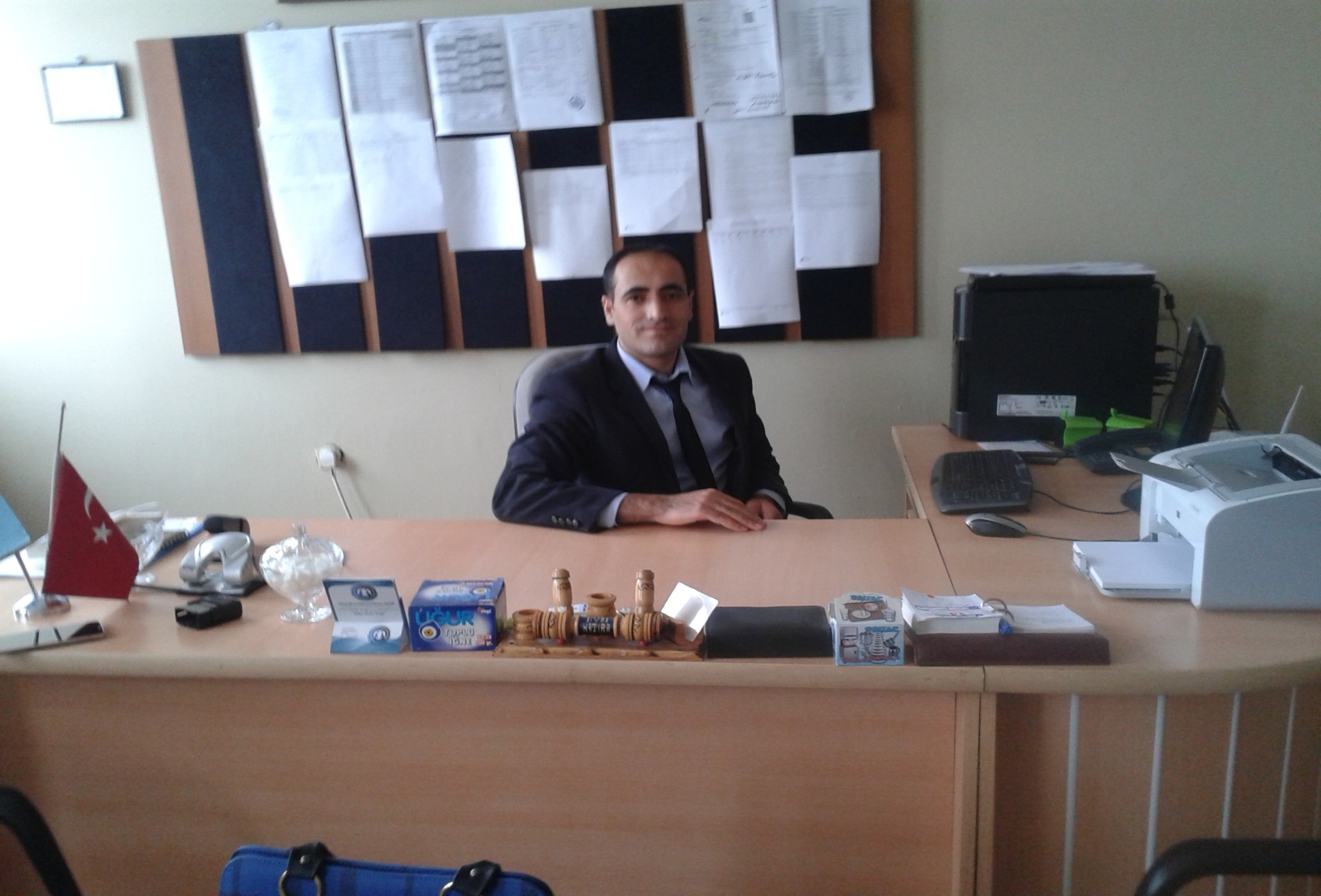 Bu çalışma artık bizim kurumsallaştığımızı, kurumsallaşmak zorunda olduğumuzu ve kurumsallaşmanın önemi için çok önemlidir. Kuruma yeni gelen müdür, öğretmen veya diğer personeller, kurumun stratejik planını bilirse daha verimli olacak, kurumu tanımış, misyonunu, zayıf ve güçlü yanlarını bilmiş olacaktır. Bütün bunlar kişiye göre yönetim tarzından kurtulup kurumsal hedeflere göre yönetim tarzının oturmasını sağlayacaktır.Kurumsallaşma, her işin amacı, aracı ve zamanının olduğunun bilinmesi yani bu işi ben şu araçla şu amaç için şu zamanda şu hedefe ulaşmak için yapmalıyım demektir. Örneğin öğrenme güçlüğü çeken bir öğrenci çeşitli tanıma sorularıyla tanınmalı, bu tanımadaki amacın öğrencinin öğrenmesindeki belli güçlükleri tanımak ve öğrencinin kendisine, ailesine, devletine yararlı bir birey haline getirmek olduğu işin başında belirlenmelidir.                                                                                                                                                 Veysel ECE	                                                                                                                                     Okul MüdürüOKUL KİMLİK BİLGİSİOKUL KİMLİK BİLGİSİOKUL KİMLİK BİLGİSİOKUL KİMLİK BİLGİSİOKUL KİMLİK BİLGİSİOKUL KİMLİK BİLGİSİİLİ:                         AĞRI                İLİ:                         AĞRI                İLİ:                         AĞRI                İLÇESİ:           DOĞUBAYAZIT                       İLÇESİ:           DOĞUBAYAZIT                       İLÇESİ:           DOĞUBAYAZIT                       OKULUN ADI: SULUÇEM İLKOKULUOKULUN ADI: SULUÇEM İLKOKULUOKULUN ADI: SULUÇEM İLKOKULUOKULUN ADI: SULUÇEM İLKOKULUOKULUN ADI: SULUÇEM İLKOKULUOKULUN ADI: SULUÇEM İLKOKULUOKULA İLİŞKİN GENEL BİLGİLEROKULA İLİŞKİN GENEL BİLGİLEROKULA İLİŞKİN GENEL BİLGİLERPERSONEL İLE İLGİLİ BİLGİLERPERSONEL İLE İLGİLİ BİLGİLERPERSONEL İLE İLGİLİ BİLGİLEROkul Adresi: SULUÇEM KÖYÜ/ DOĞUBAYAZIT/AĞRIOkul Adresi: SULUÇEM KÖYÜ/ DOĞUBAYAZIT/AĞRIOkul Adresi: SULUÇEM KÖYÜ/ DOĞUBAYAZIT/AĞRIKURUMDA ÇALIŞAN PERSONEL SAYISISayılarıSayılarıOkul Adresi: SULUÇEM KÖYÜ/ DOĞUBAYAZIT/AĞRIOkul Adresi: SULUÇEM KÖYÜ/ DOĞUBAYAZIT/AĞRIOkul Adresi: SULUÇEM KÖYÜ/ DOĞUBAYAZIT/AĞRIKURUMDA ÇALIŞAN PERSONEL SAYISIErkekKadınOkul Telefonu0472 324 76400472 324 7640Yönetici11FaksYOKYOKSınıf öğretmeni0 5Elektronik Posta Adresi751263@meb.k12.tr751263@meb.k12.trBranş Öğretmeni1Web sayfa adresihttp://sulucemilkokulu.meb.k12.trhttp://sulucemilkokulu.meb.k12.trRehber ÖğretmenÖğretim ŞekliNormal(  X )İkili(      )MemurOkulun Hizmete Giriş Tarihi19721972Yardımcı Personel1Kurum Kodu751263751263Toplam26OKUL VE BİNA DONANIM BİLGİLERİOKUL VE BİNA DONANIM BİLGİLERİOKUL VE BİNA DONANIM BİLGİLERİOKUL VE BİNA DONANIM BİLGİLERİOKUL VE BİNA DONANIM BİLGİLERİOKUL VE BİNA DONANIM BİLGİLERİToplam Derslik Sayısı88Kütüphane Var(    )Yok(  X)Kullanılan Derslik Sayısı66Çok Amaçlı SalonVar(    )Yok( X  )İdari Oda Sayısı22Çok Amaçlı SahaVar(    )Yok( X  )Laboratuvar Sayısı00ÖĞRENCİ BİLGİLERİErkekErkekKızToplamToplam       Anasınıfı.Sınıf88412121-4.Sınıf474755102102Genel Toplam555559114114BÖLÜM 1   STRATEJİK PLANLAMA SÜRECİBu stratejik plan dokümanı, okulumuzun güçlü ve zayıf yönleri ile dış çevredeki fırsat ve tehditler göz önünde bulundurularak, eğitim alanında ortaya konan kalite standartlarına ulaşmak üzere yeni stratejiler geliştirmeyi ve bu stratejileri temel alan etkinlik ve hedeflerin belirlenmesini amaçlamaktadır.KAPSAMBu stratejik plan dokümanı Suluçem İlkokul 2015–2019 yıllarına dönük stratejik amaçlarını, hedeflerini ve performans göstergelerini kapsamaktadır.SIRA NOREFERANS KAYNAĞININ ADI15018 yılı Kamu Mali Yönetimi ve Kontrol Kanunu210. Kalkınma Planı (2014-2018)3Yüksek Planlama Kurulu Kararları4DPT Müsteşarlığı tarafından hazırlanan Kamu İdareleri İçin Stratejik Planlama Kılavuzu5Maliye Bakanlığı Tarafından Hazırlanan Performans Esaslı Bütçeleme Rehberi6Kamu İdareleri Faaliyet Raporlarının Düzenlenmesi ile Bu İşlemlere İlişkin Diğer Esas ve Usuller Hakkında Yönetmelik761. Hükümet Eylem Planı8Milli Eğitim Bakanlığı Stratejik Planı9İl Milli Eğitim Müdürlüğü Stratejik Planı102013/26 No’lu GenelgeDiğer KaynaklarOKUL GELİŞİM YÖNETİM EKİBİMİZOKUL GELİŞİM YÖNETİM EKİBİMİZOKUL GELİŞİM YÖNETİM EKİBİMİZSIRA NOADI SOYADI GÖREVİ1Veysel ECEOKUL MÜDÜRÜ2İlker BÜYÜKLEYLAÖĞRETMEN3Hülya EYMİRÖĞRETMEN4Tuğba YAVUZÖĞRETMEN5ORHAN TOKUŞOKUL AİLE BİRLİĞİ BAŞKANISIRA NOADI SOYADI GÖREVİ1Kübra MORANMÜDÜR YARDIMCISI2Gülnur ALLAÖĞRETMEN3GÖNÜL EROĞLUÖĞRETMEN4Figen GÖKTÜRKÖĞRETMEN5Esra ÖZBEYÖĞRETMENBÖLÜM 2: MEVCUT DURUM ANALİZİ2014-2015 Eğitim –Öğretim Yılı Yerel Projeler    1.Yarın Sizdeyiz Projesi  2.Suluçem Okuyor Projesi  3.Temiz Çevre   4. Yeşil Bahçe  2015-201 Eğitim –Öğretim Yılı Yerel ProjelerGüzel OkulTemiz ÇevreSuluçem okuyor Sosyal EtkinliklerResim yarışmasıDans yarışmasıSes yarışmasıBilgi yarışmasıSuluçem İlkokulu Müdürlüğümüzün Genel Faaliyet Alanları:1-Yönetim Hizmetleri                                                                    4- Sivil Savunma Hizmetleri2-Personel Hizmetleri	5- Sportif, Sosyal ve Kültürel Hizmetler 3-Eğitim Öğretim Hizmetleri	İç Paydaşlar Aynı kurumda çalışan birim ya da kişiler oluşturur.Dış PaydaşlarKurumun ürün ve hizmetlerinden nihai olarak yararlanan kişileri temsil ederOkul YönetimiKaymakamlıkÖğretmenlerSuluçem İlkokulu MüdürlüğüÖğrencilerMuhtarOkul Aile BirliğiMezunlarVelilerDiğer Eğitim KurumlarıPAYDAŞLARİÇ PAYDAŞDIŞ PAYDAŞHİZMET ALANNEDEN PAYDAŞPaydaşın Kurum Faaliyetlerini Etkileme DerecesiPaydaşın Taleplerine Verilen ÖnemPaydaşın Taleplerine Verilen ÖnemSonuçPAYDAŞLARİÇ PAYDAŞDIŞ PAYDAŞHİZMET ALANNEDEN PAYDAŞTam  5" "Çok  4", "Orta  3", "Az  2", "Hiç  1"Tam  5" "Çok  4", "Orta  3", "Az  2", "Hiç  1"Tam  5" "Çok  4", "Orta  3", "Az  2", "Hiç  1"SonuçPAYDAŞLARİÇ PAYDAŞDIŞ PAYDAŞHİZMET ALANNEDEN PAYDAŞ1,2,3 İzle
4,5 Bilgilendir1,2,3 İzle
4,5 Bilgilendir1,2,3 Gözet4,5 Birlikte Çalış Sonuçİlçe Milli Eğitim Müdürlüğü XAmaçlarımıza Ulaşmada Destek İçin İş birliği İçinde Olmamız Gereken Kurum 555Bilgilendir, Birlikte çalış Veliler XXDoğrudan ve Dolaylı Hizmet Alan 444Bilgilendir, Birlikte çalışOkul Aile Birliği XXAmaçlarımıza Ulaşmada Destek İçin İş birliği İçinde Olmamız Gereken Kurum555Bilgilendir, Birlikte çalış Öğrenciler XXVaroluş sebebimiz 555Bilgilendir, Birlikte Çalış Mahalle Muhtarı XXAmaçlarımıza Ulaşmada Destek İçin İş birliği İçinde Olmamız Gereken Kurum112İzle, Gözet Diğer Eğitim Kurumları XXAmaçlarımıza Ulaşmada Destek İçin İş birliği İçinde Olmamız Gereken Kurum224İzle, Birlikte Çalış Güçlü YönlerZayıf YönlerOkul vizyonunun ve misyonunun belirlenmiş olması.Kurum içi iletişim kanallarının açık olmasıKendini geliştiren, gelişime açık ve teknolojiyi kullanan öğretmenin  olmasıKurum kültürünün oluşturulmuş olmasıSınıf mevcutlarının uygun olması.Ücretli  öğretim kadrosundan oluşması Okulun gelirinin olmaması.Yardımcı personel olmaması.Velilerin okul ile iletişiminin az olması.Velilerin yapılan toplantılara katılımının azlığıÖğrencilerin, eğitim-öğretim ile ilgili ihtiyaçlarını karşılayabilecekleri alanlara uzak olmasıSosyal kültürel faaliyetlerin az olmasıFırsatlarTehditlerEDSL  bağlantısının olmasıOkulun şehir gürültüsünden uzak bir yerleşkede bulunmasıFiziki alanların geliştirmeye açık olmasıDiğer okul ve kurumlarla iletişimin güçlü olmasıVelilerin ekonomik durumunun düşük olmasıKöyün göç vermesi.Velilerin kendi başına iş yapamayan öğrenci yetiştirmeleri.Okul bahçesinin sınırları olmamasıKöyün içinde başı boş gezen köpeklerin okula gelen öğrencilere zarar vermesiGeleneksel nedenlerden dolayı sonbahar ve ilkbahar aylarında öğrencilerin okula devam sorununun olması POLİTİK VE YASAL ETMENLEREKONOMİK ÇEVRE DEĞİŞKENLERİ*Milli Eğitim Bakanlığı ve İl ve İlçe Milli Eğitim Müdürlüğü 2015-2019 Stratejik Planlarının incelenmesi*Yasal yükümlülüklerin belirlenmesi*Personelin yasal hak ve sorumlulukları*Oluşturulması gereken kurul ve komisyonlar.*Okul çevresindeki politik durum*Öğrencilerin değişik ihtiyaçlarına, doğal yeteneklerine ve ilgi alanlarına odaklanması *Okulumuzun bulunduğu çevrenin, eğitime-öğretime erişebilirlik hakkında zorunlu eğitimi aşan beklentileri*Okulun bulunduğu çevrenin genel gelir durumu*İş kapasitesi*Tasarruf sağlama imkânları*İşsizlik durumu*Velilerin sosyoekonomik düzeyi*Bilginin, refaha ve mutluluğa ulaşmada itici güç olarak belirmesi*Toplum kavramında, internet kullanımı sonucunda meydana gelen değişiklikler*Çalışanlarda değişik becerilerin ve daha fazla esnekliğin aranmasına yol açan küreselleşme ve rekabetin gittikçe arttığı ekonomiSOSYO-KÜLTÜREL ÇEVRE DEĞİŞKENLERİTEKNOLOJİK ÇEVRE DEĞİŞKENLERİ*Kariyer beklentileri*Ailelerin ve öğrencilerin bilinçlenmeleri*Aile yapısındaki değişmeler(geniş aileden çekirdek aileye geçiş, erken yaşta evlenme vs.)*Nüfus artışı*Göç*Nüfusun yaş gruplarına göre dağılımı*Doğum ve ölüm oranları*Hayat beklentilerindeki değişimler (Hızlı para kazanma hırsı, lüks yaşama düşkünlük, kırsal alanda kentsel yaşam)*Göçler dolayısıyla artan mahallemizdeki okul çağı öğrenci sayısı*Birçok geleneksel sosyal yapının etkisinin azalması*Milli Eğitim Bakanlığı teknoloji kullanım durumu,*e- devlet uygulamaları*e-öğrenme, e-akademi, e-okul, eba, uzem internet olanakları*Okulun sahip olmadığı teknolojik araçlar bunların kazanılma ihtimali *Çalışan ve öğrencilerin teknoloji kullanım kapasiteleri,*Öğrenci ve çalışanların sahip olduğu teknolojik araçlar*Teknoloji alanındaki gelişmeler*Okulun yeni araçlara sahip olma imkânları *Teknolojinin eğitimde kullanım,*Teknolojinin ilerlemesinin, yayılmasının ve benimsenmesinin artması*Bilginin hızlı üretimi, erişilebilirlik ve kullanılabilirliğinin gelişmesi*Teknolojinin sağladığı yeni öğrenme ve etkileşim-paylaşım olanaklarıSIRA NO                     REFERANS KAYNAĞININ ADI110. Kalkınma Planı 2TÜBİTAK Vizyon 2023 Eğitim ve İnsan Kaynakları Sonuç Raporu ve Strateji Belgesi35018 yılı Kamu Mali Yönetimi ve Kontrol Kanunu4Kamu İdarelerinde Stratejik Planlamaya İlişkin Usul ve Esaslar Hakkında Yönetmelik5Devlet Planlama Teşkilatı Kamu İdareleri İçin Stratejik Planlama Kılavuzu (2006)6Milli Eğitim Bakanlığı 2015-2019 Stratejik Plan Hazırlık Programı7Milli Eğitim Bakanlığı Stratejik Plan Durum Analizi Raporu8Milli Eğitim Bakanlığı Strateji Geliştirme Başkanlığının 2013/26 Nolu GenelgesiBÖLÜM 3 - GELECEĞE YÖNELİMCumhuriyete ve demokratik değerlere bağlılıkÇalışanı ön plana çıkarma Astlardan gelen fikirlere değer verip değerlendirme Planlamacı yaklaşım Karar almada şeffaflık Eşitlik-Adalet- GüvenilirlikSorumluluk ve Hesap VerebilirlikAhlaki Değerlere Bağlı OlmaVar Olan Değerleri Koruma ve GeliştirmeLiyakat Esaslarını Dikkate AlmaSürekli Gelişim-Değişimİnsan Haklarına BağlılıkToplumsal sorumluluk bilincinde olmak,Katılımcı, hoşgörülü, yapıcı olmak,Ulusal ve evrensel değerleri benimsemek ve bunları davranış hâline getirmek,Dünyadaki değişim ve gelişimi iyi algılayıp doğru yorumlayabilmek,Hayat boyu öğrenmeyi yaşam tarzı haline getirmek,Özgür düşünceli ve yüksek iletişim becerileriyle donanımlı olmak,AR-GE ve teknolojiyi etkin kullanmak,Çevreyi ve doğayı korumak temel değerlerimizi oluşturmaktadırAçık ve dürüst iletişim 1.TEMA : EĞİTİM VE ÖĞRETİMDE ERİŞİMİN ARTIRILMASI1.TEMA : EĞİTİM VE ÖĞRETİMDE ERİŞİMİN ARTIRILMASI1.TEMA : EĞİTİM VE ÖĞRETİMDE ERİŞİMİN ARTIRILMASI1.TEMA : EĞİTİM VE ÖĞRETİMDE ERİŞİMİN ARTIRILMASI1.TEMA : EĞİTİM VE ÖĞRETİMDE ERİŞİMİN ARTIRILMASI1.TEMA : EĞİTİM VE ÖĞRETİMDE ERİŞİMİN ARTIRILMASI1.TEMA : EĞİTİM VE ÖĞRETİMDE ERİŞİMİN ARTIRILMASI1.TEMA : EĞİTİM VE ÖĞRETİMDE ERİŞİMİN ARTIRILMASI1.TEMA : EĞİTİM VE ÖĞRETİMDE ERİŞİMİN ARTIRILMASI1.TEMA : EĞİTİM VE ÖĞRETİMDE ERİŞİMİN ARTIRILMASISTRATEJİK AMAÇ 1STRATEJİK AMAÇ 1STRATEJİK AMAÇ 1STRATEJİK AMAÇ 1STRATEJİK AMAÇ 1STRATEJİK AMAÇ 1STRATEJİK AMAÇ 1STRATEJİK AMAÇ 1STRATEJİK AMAÇ 1STRATEJİK AMAÇ 1Bireylerin sosyal, zihinsel, duygusal ve fiziksel gelişimine katkı sağlayan ve her bireyin en temel hakkı olan eğitime; bireylerin ekonomik, sosyal, kültürel, demografik farklılıkları ve dezavantajlarından etkilenmeksizin eşit ve adil şartlar altında katılım ve tamamlamalarına imkân ve ortam sağlamak.Bireylerin sosyal, zihinsel, duygusal ve fiziksel gelişimine katkı sağlayan ve her bireyin en temel hakkı olan eğitime; bireylerin ekonomik, sosyal, kültürel, demografik farklılıkları ve dezavantajlarından etkilenmeksizin eşit ve adil şartlar altında katılım ve tamamlamalarına imkân ve ortam sağlamak.Bireylerin sosyal, zihinsel, duygusal ve fiziksel gelişimine katkı sağlayan ve her bireyin en temel hakkı olan eğitime; bireylerin ekonomik, sosyal, kültürel, demografik farklılıkları ve dezavantajlarından etkilenmeksizin eşit ve adil şartlar altında katılım ve tamamlamalarına imkân ve ortam sağlamak.Bireylerin sosyal, zihinsel, duygusal ve fiziksel gelişimine katkı sağlayan ve her bireyin en temel hakkı olan eğitime; bireylerin ekonomik, sosyal, kültürel, demografik farklılıkları ve dezavantajlarından etkilenmeksizin eşit ve adil şartlar altında katılım ve tamamlamalarına imkân ve ortam sağlamak.Bireylerin sosyal, zihinsel, duygusal ve fiziksel gelişimine katkı sağlayan ve her bireyin en temel hakkı olan eğitime; bireylerin ekonomik, sosyal, kültürel, demografik farklılıkları ve dezavantajlarından etkilenmeksizin eşit ve adil şartlar altında katılım ve tamamlamalarına imkân ve ortam sağlamak.Bireylerin sosyal, zihinsel, duygusal ve fiziksel gelişimine katkı sağlayan ve her bireyin en temel hakkı olan eğitime; bireylerin ekonomik, sosyal, kültürel, demografik farklılıkları ve dezavantajlarından etkilenmeksizin eşit ve adil şartlar altında katılım ve tamamlamalarına imkân ve ortam sağlamak.Bireylerin sosyal, zihinsel, duygusal ve fiziksel gelişimine katkı sağlayan ve her bireyin en temel hakkı olan eğitime; bireylerin ekonomik, sosyal, kültürel, demografik farklılıkları ve dezavantajlarından etkilenmeksizin eşit ve adil şartlar altında katılım ve tamamlamalarına imkân ve ortam sağlamak.Bireylerin sosyal, zihinsel, duygusal ve fiziksel gelişimine katkı sağlayan ve her bireyin en temel hakkı olan eğitime; bireylerin ekonomik, sosyal, kültürel, demografik farklılıkları ve dezavantajlarından etkilenmeksizin eşit ve adil şartlar altında katılım ve tamamlamalarına imkân ve ortam sağlamak.Bireylerin sosyal, zihinsel, duygusal ve fiziksel gelişimine katkı sağlayan ve her bireyin en temel hakkı olan eğitime; bireylerin ekonomik, sosyal, kültürel, demografik farklılıkları ve dezavantajlarından etkilenmeksizin eşit ve adil şartlar altında katılım ve tamamlamalarına imkân ve ortam sağlamak.Bireylerin sosyal, zihinsel, duygusal ve fiziksel gelişimine katkı sağlayan ve her bireyin en temel hakkı olan eğitime; bireylerin ekonomik, sosyal, kültürel, demografik farklılıkları ve dezavantajlarından etkilenmeksizin eşit ve adil şartlar altında katılım ve tamamlamalarına imkân ve ortam sağlamak.STRATEJİK HEDEF 1.1STRATEJİK HEDEF 1.1STRATEJİK HEDEF 1.1STRATEJİK HEDEF 1.1STRATEJİK HEDEF 1.1STRATEJİK HEDEF 1.1STRATEJİK HEDEF 1.1STRATEJİK HEDEF 1.1STRATEJİK HEDEF 1.1STRATEJİK HEDEF 1.1Örgün ve yaygın eğitimin tüm kademelerinde başta dezavantajlı bireyler olmak üzere tüm bireylerin fırsat eşitliği sağlanarak eğitim ve öğretime katılımın plan dönemin sonuna kadar artırılması.Örgün ve yaygın eğitimin tüm kademelerinde başta dezavantajlı bireyler olmak üzere tüm bireylerin fırsat eşitliği sağlanarak eğitim ve öğretime katılımın plan dönemin sonuna kadar artırılması.Örgün ve yaygın eğitimin tüm kademelerinde başta dezavantajlı bireyler olmak üzere tüm bireylerin fırsat eşitliği sağlanarak eğitim ve öğretime katılımın plan dönemin sonuna kadar artırılması.Örgün ve yaygın eğitimin tüm kademelerinde başta dezavantajlı bireyler olmak üzere tüm bireylerin fırsat eşitliği sağlanarak eğitim ve öğretime katılımın plan dönemin sonuna kadar artırılması.Örgün ve yaygın eğitimin tüm kademelerinde başta dezavantajlı bireyler olmak üzere tüm bireylerin fırsat eşitliği sağlanarak eğitim ve öğretime katılımın plan dönemin sonuna kadar artırılması.Örgün ve yaygın eğitimin tüm kademelerinde başta dezavantajlı bireyler olmak üzere tüm bireylerin fırsat eşitliği sağlanarak eğitim ve öğretime katılımın plan dönemin sonuna kadar artırılması.Örgün ve yaygın eğitimin tüm kademelerinde başta dezavantajlı bireyler olmak üzere tüm bireylerin fırsat eşitliği sağlanarak eğitim ve öğretime katılımın plan dönemin sonuna kadar artırılması.Örgün ve yaygın eğitimin tüm kademelerinde başta dezavantajlı bireyler olmak üzere tüm bireylerin fırsat eşitliği sağlanarak eğitim ve öğretime katılımın plan dönemin sonuna kadar artırılması.Örgün ve yaygın eğitimin tüm kademelerinde başta dezavantajlı bireyler olmak üzere tüm bireylerin fırsat eşitliği sağlanarak eğitim ve öğretime katılımın plan dönemin sonuna kadar artırılması.Örgün ve yaygın eğitimin tüm kademelerinde başta dezavantajlı bireyler olmak üzere tüm bireylerin fırsat eşitliği sağlanarak eğitim ve öğretime katılımın plan dönemin sonuna kadar artırılması.PERFORMANS HEDEF GÖSTERGESİ1.1PERFORMANS HEDEF GÖSTERGESİ1.1Önceki YıllarÖnceki YıllarÖnceki YıllarHedeflerHedeflerHedeflerHedeflerHedeflerPERFORMANS HEDEF GÖSTERGESİ1.1PERFORMANS HEDEF GÖSTERGESİ1.12013201420152016201720182019Okul Öncesi Eğitimde Okullaşma OranıNet (4-5 yaş)71.4%70%72%75%78%80%85’ne çıkarmakİlkokulda Okullaşma Oranı Netİlkokulda Okullaşma Oranı Net-%96%97%98%98%99%99’a çıkarmakNoStratejiler Tablosu1.1Sorumlu BirimlerKoordinatör Birim1Okulöncesi eğitime katılımı artıcı çalışmaların yanı sıra çeşitli faaliyetlerle okul öncesi eğitime özendirici çalışmalar yapılacaktır. (Çocuk Festivali)Müdür YardımcısıOkul Öncesi ÖğretmeniStratejik Planlama Birimi2MERNİS kayıtlarına göre okullar açıldıktan  7 gün sonradevam etmeyen tüm öğrencilerin devam takip işlemlerinin zamanında yürütülmesiMüdür YardımcısıTüm ÖğretmenlerStratejik Planlama Birimi3Okul öncesi öğretmeni ile alan taramaları yapılacaktır.Müdür YardımcısıOkul Öncesi ÖğretmeniStratejik Planlama Birimi4Devamsızlıkları ortadan kaldırmak için  köyde  problemlerin belirlenerek önceliklendirilmesi ve problemin çözümü için gerekli çalışmalar yapılacaktır.Müdür YardımcısıTüm ÖğretmenlerStratejik Planlama Birimi STRATEJİK HEDEF 1.2STRATEJİK HEDEF 1.2STRATEJİK HEDEF 1.2STRATEJİK HEDEF 1.2STRATEJİK HEDEF 1.2STRATEJİK HEDEF 1.2STRATEJİK HEDEF 1.2STRATEJİK HEDEF 1.2Örgün ve yaygın eğitimin tüm kademelerinde başta dezavantajlı bireyler olmak üzere tüm bireyleri okula özendirerek okul terklerini ve sınıf tekrarlarını azaltmak.Örgün ve yaygın eğitimin tüm kademelerinde başta dezavantajlı bireyler olmak üzere tüm bireyleri okula özendirerek okul terklerini ve sınıf tekrarlarını azaltmak.Örgün ve yaygın eğitimin tüm kademelerinde başta dezavantajlı bireyler olmak üzere tüm bireyleri okula özendirerek okul terklerini ve sınıf tekrarlarını azaltmak.Örgün ve yaygın eğitimin tüm kademelerinde başta dezavantajlı bireyler olmak üzere tüm bireyleri okula özendirerek okul terklerini ve sınıf tekrarlarını azaltmak.Örgün ve yaygın eğitimin tüm kademelerinde başta dezavantajlı bireyler olmak üzere tüm bireyleri okula özendirerek okul terklerini ve sınıf tekrarlarını azaltmak.Örgün ve yaygın eğitimin tüm kademelerinde başta dezavantajlı bireyler olmak üzere tüm bireyleri okula özendirerek okul terklerini ve sınıf tekrarlarını azaltmak.Örgün ve yaygın eğitimin tüm kademelerinde başta dezavantajlı bireyler olmak üzere tüm bireyleri okula özendirerek okul terklerini ve sınıf tekrarlarını azaltmak.Örgün ve yaygın eğitimin tüm kademelerinde başta dezavantajlı bireyler olmak üzere tüm bireyleri okula özendirerek okul terklerini ve sınıf tekrarlarını azaltmak.PERFORMANS HEDEF GÖSTERGESİ1.2Önceki YıllarÖnceki YıllarHedeflerHedeflerHedeflerHedeflerHedeflerPERFORMANS HEDEF GÖSTERGESİ1.22013201420152016201720182019İlkokul devam oranı--%97%98%98%99%100’e çıkarmakNoStratejiler Tablosu1.2Sorumlu BirimlerKoordinatör Birim1Okul terklerini önleme amaçlı öğretmen, veli ve öğrencilere yönelik her eğitim öğretim dönemi başında seminerleryapılacaktır. Okul MüdürüMüdür YardımcısıTüm ÖğretmenlerStratejik Planlama Birimi.2e-okulda bulunan mezun  izleme modülü etkin bir şekilde kullanılacaktır.Okul MüdürüMüdür YardımcısıTüm ÖğretmenlerStratejik Planlama Birimi.3Okul terklerini önlemek amacıyla okul aile  işbirliğini  artırıcı  yerel  ve  ulusal projelerin uygulanacaktır.Okul MüdürüMüdür YardımcısıTüm ÖğretmenlerStratejik Planlama Birimi.4Devamsızlıklarla ilgili bilgilendirici yönlendirici eğitimler verilecektir.Okul MüdürüMüdür YardımcısıTüm ÖğretmenlerStratejik Planlama Birimi.2.TEMA: EĞİTİM VE ÖĞRETİMDE KALİTENİN ARTTIRILMASI2.TEMA: EĞİTİM VE ÖĞRETİMDE KALİTENİN ARTTIRILMASI2.TEMA: EĞİTİM VE ÖĞRETİMDE KALİTENİN ARTTIRILMASI2.TEMA: EĞİTİM VE ÖĞRETİMDE KALİTENİN ARTTIRILMASI2.TEMA: EĞİTİM VE ÖĞRETİMDE KALİTENİN ARTTIRILMASI2.TEMA: EĞİTİM VE ÖĞRETİMDE KALİTENİN ARTTIRILMASI2.TEMA: EĞİTİM VE ÖĞRETİMDE KALİTENİN ARTTIRILMASI2.TEMA: EĞİTİM VE ÖĞRETİMDE KALİTENİN ARTTIRILMASISTRATEJİK AMAÇ 2STRATEJİK AMAÇ 2STRATEJİK AMAÇ 2STRATEJİK AMAÇ 2STRATEJİK AMAÇ 2STRATEJİK AMAÇ 2STRATEJİK AMAÇ 2STRATEJİK AMAÇ 2Eğitim Öğretim süreçlerinde; yetkin, girişimci, yenilikçi yaratıcı ve evrensel ölçütlerde bilgi,  beceri, tutum ve davranışlar kazandırılan, iletişime açık, özgüveni ve sorumluluk bilinci yüksek, sağlıklı bireyler yetiştirmek.Eğitim Öğretim süreçlerinde; yetkin, girişimci, yenilikçi yaratıcı ve evrensel ölçütlerde bilgi,  beceri, tutum ve davranışlar kazandırılan, iletişime açık, özgüveni ve sorumluluk bilinci yüksek, sağlıklı bireyler yetiştirmek.Eğitim Öğretim süreçlerinde; yetkin, girişimci, yenilikçi yaratıcı ve evrensel ölçütlerde bilgi,  beceri, tutum ve davranışlar kazandırılan, iletişime açık, özgüveni ve sorumluluk bilinci yüksek, sağlıklı bireyler yetiştirmek.Eğitim Öğretim süreçlerinde; yetkin, girişimci, yenilikçi yaratıcı ve evrensel ölçütlerde bilgi,  beceri, tutum ve davranışlar kazandırılan, iletişime açık, özgüveni ve sorumluluk bilinci yüksek, sağlıklı bireyler yetiştirmek.Eğitim Öğretim süreçlerinde; yetkin, girişimci, yenilikçi yaratıcı ve evrensel ölçütlerde bilgi,  beceri, tutum ve davranışlar kazandırılan, iletişime açık, özgüveni ve sorumluluk bilinci yüksek, sağlıklı bireyler yetiştirmek.Eğitim Öğretim süreçlerinde; yetkin, girişimci, yenilikçi yaratıcı ve evrensel ölçütlerde bilgi,  beceri, tutum ve davranışlar kazandırılan, iletişime açık, özgüveni ve sorumluluk bilinci yüksek, sağlıklı bireyler yetiştirmek.Eğitim Öğretim süreçlerinde; yetkin, girişimci, yenilikçi yaratıcı ve evrensel ölçütlerde bilgi,  beceri, tutum ve davranışlar kazandırılan, iletişime açık, özgüveni ve sorumluluk bilinci yüksek, sağlıklı bireyler yetiştirmek.Eğitim Öğretim süreçlerinde; yetkin, girişimci, yenilikçi yaratıcı ve evrensel ölçütlerde bilgi,  beceri, tutum ve davranışlar kazandırılan, iletişime açık, özgüveni ve sorumluluk bilinci yüksek, sağlıklı bireyler yetiştirmek.STRATEJİK HEDEF 2. 1 STRATEJİK HEDEF 2. 1 STRATEJİK HEDEF 2. 1 STRATEJİK HEDEF 2. 1 STRATEJİK HEDEF 2. 1 STRATEJİK HEDEF 2. 1 STRATEJİK HEDEF 2. 1 STRATEJİK HEDEF 2. 1 Plan dönemi sonuna kadar ilçe ,il ve ülke çapında öğrenci başarısını artırmakPlan dönemi sonuna kadar ilçe ,il ve ülke çapında öğrenci başarısını artırmakPlan dönemi sonuna kadar ilçe ,il ve ülke çapında öğrenci başarısını artırmakPlan dönemi sonuna kadar ilçe ,il ve ülke çapında öğrenci başarısını artırmakPlan dönemi sonuna kadar ilçe ,il ve ülke çapında öğrenci başarısını artırmakPlan dönemi sonuna kadar ilçe ,il ve ülke çapında öğrenci başarısını artırmakPlan dönemi sonuna kadar ilçe ,il ve ülke çapında öğrenci başarısını artırmakPlan dönemi sonuna kadar ilçe ,il ve ülke çapında öğrenci başarısını artırmakPERFORMANS HEDEF GÖSTERGESİ2.1Önceki YıllarÖnceki YıllarHedeflerHedeflerHedeflerHedeflerHedeflerPERFORMANS HEDEF GÖSTERGESİ2.12013201420152016201720182019İlçemizde gerçekleştirilen akademik, sanatsal, bilimsel, kültürel ve sportif faaliyetlere katılan öğrenci oranı-%2%3%5%7%9%11’e çıkarmakİlçemizde gerçekleştirilen akademik, sanatsal, bilimsel, kültürel ve sportif faaliyetlere katılan öğrenci oranıİlçemizde gerçekleştirilen akademik, sanatsal, bilimsel, kültürel ve sportif faaliyetlere katılan öğrenci oranıİlçemizde gerçekleştirilen akademik, sanatsal, bilimsel, kültürel ve sportif faaliyetlere katılan öğrenci oranıİlçemizde gerçekleştirilen akademik, sanatsal, bilimsel, kültürel ve sportif faaliyetlere katılan öğrenci oranıİlçemizde gerçekleştirilen akademik, sanatsal, bilimsel, kültürel ve sportif faaliyetlere katılan öğrenci oranıNoStratejiler Tablosu 2.1Sorumlu BirimlerKoordinatör Birim1Okul genelinde  sosyal, sanatsal, kültürelve sportif faaliyetlerin sayısı, çeşidi ve öğrencilerinsöz konusu faaliyetlerin takibi yapılarak katılım oranıartırılacaktır.Okul MüdürüMüdür YardımcısıTüm ÖğretmenlerStratejik Planlama Birimi.2Her düzeyde  gerçekleştirilensosyal,  sanatsal  ve  sportif  faaliyetlerin  sayısıartırılacaktır.Okul MüdürüMüdür YardımcısıTüm ÖğretmenlerStratejik Planlama Birimi.3İlçede gerçekleştirilen faaliyetlere katılımın azami düzeye çıkartılacak.Okul MüdürüMüdür YardımcısıTüm ÖğretmenlerStratejik Planlama Birimi.STRATEJİK HEDEF 2.2STRATEJİK HEDEF 2.2STRATEJİK HEDEF 2.2STRATEJİK HEDEF 2.2STRATEJİK HEDEF 2.2STRATEJİK HEDEF 2.2STRATEJİK HEDEF 2.2STRATEJİK HEDEF 2.2STRATEJİK HEDEF 2.2  Öğrencilerimize kitap okuma alışkanlığını kazandırarak, okumaya ve araştırmaya zaman ayıran, kendini yazılı ve sözlü olarak en iyi şekilde ifade edebilen öğrenciler yetiştirmek.  Öğrencilerimize kitap okuma alışkanlığını kazandırarak, okumaya ve araştırmaya zaman ayıran, kendini yazılı ve sözlü olarak en iyi şekilde ifade edebilen öğrenciler yetiştirmek.  Öğrencilerimize kitap okuma alışkanlığını kazandırarak, okumaya ve araştırmaya zaman ayıran, kendini yazılı ve sözlü olarak en iyi şekilde ifade edebilen öğrenciler yetiştirmek.  Öğrencilerimize kitap okuma alışkanlığını kazandırarak, okumaya ve araştırmaya zaman ayıran, kendini yazılı ve sözlü olarak en iyi şekilde ifade edebilen öğrenciler yetiştirmek.  Öğrencilerimize kitap okuma alışkanlığını kazandırarak, okumaya ve araştırmaya zaman ayıran, kendini yazılı ve sözlü olarak en iyi şekilde ifade edebilen öğrenciler yetiştirmek.  Öğrencilerimize kitap okuma alışkanlığını kazandırarak, okumaya ve araştırmaya zaman ayıran, kendini yazılı ve sözlü olarak en iyi şekilde ifade edebilen öğrenciler yetiştirmek.  Öğrencilerimize kitap okuma alışkanlığını kazandırarak, okumaya ve araştırmaya zaman ayıran, kendini yazılı ve sözlü olarak en iyi şekilde ifade edebilen öğrenciler yetiştirmek.  Öğrencilerimize kitap okuma alışkanlığını kazandırarak, okumaya ve araştırmaya zaman ayıran, kendini yazılı ve sözlü olarak en iyi şekilde ifade edebilen öğrenciler yetiştirmek.  Öğrencilerimize kitap okuma alışkanlığını kazandırarak, okumaya ve araştırmaya zaman ayıran, kendini yazılı ve sözlü olarak en iyi şekilde ifade edebilen öğrenciler yetiştirmek.PERFORMANS HEDEF  GÖSTERGESİ 2.2Önceki YıllarÖnceki YıllarÖnceki YıllarHedeflerHedeflerHedeflerHedeflerHedeflerPERFORMANS HEDEF  GÖSTERGESİ 2.220122013201420152016201720182019Okuldaki okunan ortalama kitap sayısı--152530354045’e çıkarmakNoStratejiler Tablosu 2.2Sorumlu BirimlerKoordinatör Birim1Günde bir saat kitap okuma yaptırılacak.Okul MüdürüMüdür YardımcısıTüm ÖğretmenlerStratejik Planlama Birimi.2Sınıf kitaplıkları yeterli hale getirilecek.Okul MüdürüMüdür YardımcısıTüm ÖğretmenlerStratejik Planlama Birimi.3Kitap okuyan öğrenciler ödüllendirilecek.Okul MüdürüMüdür YardımcısıTüm ÖğretmenlerStratejik Planlama Birimi.3.TEMA KURUMSAL KAPASİTENİN GELİŞTİRİLMESİ3.TEMA KURUMSAL KAPASİTENİN GELİŞTİRİLMESİ3.TEMA KURUMSAL KAPASİTENİN GELİŞTİRİLMESİ3.TEMA KURUMSAL KAPASİTENİN GELİŞTİRİLMESİ3.TEMA KURUMSAL KAPASİTENİN GELİŞTİRİLMESİ3.TEMA KURUMSAL KAPASİTENİN GELİŞTİRİLMESİ3.TEMA KURUMSAL KAPASİTENİN GELİŞTİRİLMESİ3.TEMA KURUMSAL KAPASİTENİN GELİŞTİRİLMESİ3.TEMA KURUMSAL KAPASİTENİN GELİŞTİRİLMESİSTRATEJİK AMAÇ 3 STRATEJİK AMAÇ 3 STRATEJİK AMAÇ 3 STRATEJİK AMAÇ 3 STRATEJİK AMAÇ 3 STRATEJİK AMAÇ 3 STRATEJİK AMAÇ 3 STRATEJİK AMAÇ 3 STRATEJİK AMAÇ 3 Kurumun, beşeri, fiziki ve mali altyapı süreçlerini tamamlayıp, yönetim ve organizasyon süreçlerini geliştirerek, enformasyon kullanımını artırıp ‘kurumsal kapasitesini’ geliştirmek.Kurumun, beşeri, fiziki ve mali altyapı süreçlerini tamamlayıp, yönetim ve organizasyon süreçlerini geliştirerek, enformasyon kullanımını artırıp ‘kurumsal kapasitesini’ geliştirmek.Kurumun, beşeri, fiziki ve mali altyapı süreçlerini tamamlayıp, yönetim ve organizasyon süreçlerini geliştirerek, enformasyon kullanımını artırıp ‘kurumsal kapasitesini’ geliştirmek.Kurumun, beşeri, fiziki ve mali altyapı süreçlerini tamamlayıp, yönetim ve organizasyon süreçlerini geliştirerek, enformasyon kullanımını artırıp ‘kurumsal kapasitesini’ geliştirmek.Kurumun, beşeri, fiziki ve mali altyapı süreçlerini tamamlayıp, yönetim ve organizasyon süreçlerini geliştirerek, enformasyon kullanımını artırıp ‘kurumsal kapasitesini’ geliştirmek.Kurumun, beşeri, fiziki ve mali altyapı süreçlerini tamamlayıp, yönetim ve organizasyon süreçlerini geliştirerek, enformasyon kullanımını artırıp ‘kurumsal kapasitesini’ geliştirmek.Kurumun, beşeri, fiziki ve mali altyapı süreçlerini tamamlayıp, yönetim ve organizasyon süreçlerini geliştirerek, enformasyon kullanımını artırıp ‘kurumsal kapasitesini’ geliştirmek.Kurumun, beşeri, fiziki ve mali altyapı süreçlerini tamamlayıp, yönetim ve organizasyon süreçlerini geliştirerek, enformasyon kullanımını artırıp ‘kurumsal kapasitesini’ geliştirmek.Kurumun, beşeri, fiziki ve mali altyapı süreçlerini tamamlayıp, yönetim ve organizasyon süreçlerini geliştirerek, enformasyon kullanımını artırıp ‘kurumsal kapasitesini’ geliştirmek.STRATEJİK HEDEF 3.1STRATEJİK HEDEF 3.1STRATEJİK HEDEF 3.1STRATEJİK HEDEF 3.1STRATEJİK HEDEF 3.1STRATEJİK HEDEF 3.1STRATEJİK HEDEF 3.1STRATEJİK HEDEF 3.1STRATEJİK HEDEF 3.1Yapılan insan kaynakları planlamasına uygun hizmet öncesi yeterliliğini sağlamış personelin kesinleşmiş iş tanımlarına uygun şekilde görevini yapması,  hizmet içi eğitimlerle yeterlilikleri arttırılarak personelin performanslarının değerlendirildiği beşeri alt yapıyı oluşturmak Yapılan insan kaynakları planlamasına uygun hizmet öncesi yeterliliğini sağlamış personelin kesinleşmiş iş tanımlarına uygun şekilde görevini yapması,  hizmet içi eğitimlerle yeterlilikleri arttırılarak personelin performanslarının değerlendirildiği beşeri alt yapıyı oluşturmak Yapılan insan kaynakları planlamasına uygun hizmet öncesi yeterliliğini sağlamış personelin kesinleşmiş iş tanımlarına uygun şekilde görevini yapması,  hizmet içi eğitimlerle yeterlilikleri arttırılarak personelin performanslarının değerlendirildiği beşeri alt yapıyı oluşturmak Yapılan insan kaynakları planlamasına uygun hizmet öncesi yeterliliğini sağlamış personelin kesinleşmiş iş tanımlarına uygun şekilde görevini yapması,  hizmet içi eğitimlerle yeterlilikleri arttırılarak personelin performanslarının değerlendirildiği beşeri alt yapıyı oluşturmak Yapılan insan kaynakları planlamasına uygun hizmet öncesi yeterliliğini sağlamış personelin kesinleşmiş iş tanımlarına uygun şekilde görevini yapması,  hizmet içi eğitimlerle yeterlilikleri arttırılarak personelin performanslarının değerlendirildiği beşeri alt yapıyı oluşturmak Yapılan insan kaynakları planlamasına uygun hizmet öncesi yeterliliğini sağlamış personelin kesinleşmiş iş tanımlarına uygun şekilde görevini yapması,  hizmet içi eğitimlerle yeterlilikleri arttırılarak personelin performanslarının değerlendirildiği beşeri alt yapıyı oluşturmak Yapılan insan kaynakları planlamasına uygun hizmet öncesi yeterliliğini sağlamış personelin kesinleşmiş iş tanımlarına uygun şekilde görevini yapması,  hizmet içi eğitimlerle yeterlilikleri arttırılarak personelin performanslarının değerlendirildiği beşeri alt yapıyı oluşturmak Yapılan insan kaynakları planlamasına uygun hizmet öncesi yeterliliğini sağlamış personelin kesinleşmiş iş tanımlarına uygun şekilde görevini yapması,  hizmet içi eğitimlerle yeterlilikleri arttırılarak personelin performanslarının değerlendirildiği beşeri alt yapıyı oluşturmak Yapılan insan kaynakları planlamasına uygun hizmet öncesi yeterliliğini sağlamış personelin kesinleşmiş iş tanımlarına uygun şekilde görevini yapması,  hizmet içi eğitimlerle yeterlilikleri arttırılarak personelin performanslarının değerlendirildiği beşeri alt yapıyı oluşturmak PERFORMANS HEDEF GÖSTERGESİ 3.1Önceki YıllarÖnceki YıllarÖnceki YıllarHedeflerHedeflerHedeflerHedeflerHedeflerPERFORMANS HEDEF GÖSTERGESİ 3.120122013201420152016201720182019Her yıl en az 3 hizmet içi eğitime katılan öğretmen sayısı--012223Her yıl en az 3 hizmet içi eğitime katılan yönetici sayısı--011111NoStratejiler Tablosu 3.1Sorumlu BirimlerKoordinatör Birim1Müdürlüğümüz çalışanlarının  isteklendirme ve iş doyumunuartırmaya yönelik çalışmalar yapılacaktır.Okul MüdürüMüdür YardımcısıTüm ÖğretmenlerStratejik Planlama Birimi.2Aday öğretmenlerin okulumuza uyum sağlama süreçlerinin daha iyi geçmesi ve uzun süre okulumuzda kalmalarını sağlamaya yönelik çalışmalar yapılacaktır.Okul MüdürüMüdür YardımcısıTüm ÖğretmenlerStratejik Planlama Birimi.3Bilgi birikimi ve tecrübe paylaşımını artırmak amacıylauluslararası kuruluşlarla insan kaynaklarının geliştirilmesikapsamında yapılan ortak faaliyetler ile bunlara katılankatılımcı sayısını artırılacaktırOkul MüdürüMüdür YardımcısıTüm ÖğretmenlerStratejik Planlama Birimi.4Personelin çalışma motivasyonunu ve iş tatminini artırmayayönelik Stratejilerler alınacaktırOkul MüdürüMüdür YardımcısıTüm ÖğretmenlerStratejik Planlama Birimi.STRATEJİK HEDEF 3.2STRATEJİK HEDEF 3.2STRATEJİK HEDEF 3.2STRATEJİK HEDEF 3.2STRATEJİK HEDEF 3.2STRATEJİK HEDEF 3.2STRATEJİK HEDEF 3.2STRATEJİK HEDEF 3.2STRATEJİK HEDEF 3.2STRATEJİK HEDEF 3.2Eğitim tesisleri ve alt yapı çalışmalarını, eğitimde kullanılan donatımları uzun vadeli bir politika izleyerek hedef kitleye eğitim öğretimi daha nitelikli vermek, kurumlara özgü tasarımlar yapmak,  okul bazlı bütçeleme ve finansal kaynakların etkin dağılımını sağlayarak fiziki ve mali alt yapıyı geliştirmekEğitim tesisleri ve alt yapı çalışmalarını, eğitimde kullanılan donatımları uzun vadeli bir politika izleyerek hedef kitleye eğitim öğretimi daha nitelikli vermek, kurumlara özgü tasarımlar yapmak,  okul bazlı bütçeleme ve finansal kaynakların etkin dağılımını sağlayarak fiziki ve mali alt yapıyı geliştirmekEğitim tesisleri ve alt yapı çalışmalarını, eğitimde kullanılan donatımları uzun vadeli bir politika izleyerek hedef kitleye eğitim öğretimi daha nitelikli vermek, kurumlara özgü tasarımlar yapmak,  okul bazlı bütçeleme ve finansal kaynakların etkin dağılımını sağlayarak fiziki ve mali alt yapıyı geliştirmekEğitim tesisleri ve alt yapı çalışmalarını, eğitimde kullanılan donatımları uzun vadeli bir politika izleyerek hedef kitleye eğitim öğretimi daha nitelikli vermek, kurumlara özgü tasarımlar yapmak,  okul bazlı bütçeleme ve finansal kaynakların etkin dağılımını sağlayarak fiziki ve mali alt yapıyı geliştirmekEğitim tesisleri ve alt yapı çalışmalarını, eğitimde kullanılan donatımları uzun vadeli bir politika izleyerek hedef kitleye eğitim öğretimi daha nitelikli vermek, kurumlara özgü tasarımlar yapmak,  okul bazlı bütçeleme ve finansal kaynakların etkin dağılımını sağlayarak fiziki ve mali alt yapıyı geliştirmekEğitim tesisleri ve alt yapı çalışmalarını, eğitimde kullanılan donatımları uzun vadeli bir politika izleyerek hedef kitleye eğitim öğretimi daha nitelikli vermek, kurumlara özgü tasarımlar yapmak,  okul bazlı bütçeleme ve finansal kaynakların etkin dağılımını sağlayarak fiziki ve mali alt yapıyı geliştirmekEğitim tesisleri ve alt yapı çalışmalarını, eğitimde kullanılan donatımları uzun vadeli bir politika izleyerek hedef kitleye eğitim öğretimi daha nitelikli vermek, kurumlara özgü tasarımlar yapmak,  okul bazlı bütçeleme ve finansal kaynakların etkin dağılımını sağlayarak fiziki ve mali alt yapıyı geliştirmekEğitim tesisleri ve alt yapı çalışmalarını, eğitimde kullanılan donatımları uzun vadeli bir politika izleyerek hedef kitleye eğitim öğretimi daha nitelikli vermek, kurumlara özgü tasarımlar yapmak,  okul bazlı bütçeleme ve finansal kaynakların etkin dağılımını sağlayarak fiziki ve mali alt yapıyı geliştirmekEğitim tesisleri ve alt yapı çalışmalarını, eğitimde kullanılan donatımları uzun vadeli bir politika izleyerek hedef kitleye eğitim öğretimi daha nitelikli vermek, kurumlara özgü tasarımlar yapmak,  okul bazlı bütçeleme ve finansal kaynakların etkin dağılımını sağlayarak fiziki ve mali alt yapıyı geliştirmekEğitim tesisleri ve alt yapı çalışmalarını, eğitimde kullanılan donatımları uzun vadeli bir politika izleyerek hedef kitleye eğitim öğretimi daha nitelikli vermek, kurumlara özgü tasarımlar yapmak,  okul bazlı bütçeleme ve finansal kaynakların etkin dağılımını sağlayarak fiziki ve mali alt yapıyı geliştirmekPERFORMANS HEDEF GÖSTERGESİ 3.2Önceki YıllarÖnceki YıllarHedeflerHedeflerHedeflerHedeflerHedeflerHedeflerHedeflerPERFORMANS HEDEF GÖSTERGESİ 3.2201320142015201620172017201820182019Kütüphanenin tamamlanma oranı--%15%30%30%40%40%45%50%50NoStratejiler Tablosu 3.2Sorumlu BirimlerKoordinatör Birim1Ülke genelinde yapılan projeler takip edilerek mümkünse bu projelerden faydalanmak.Okul MüdürüMüdür YardımcısıTüm ÖğretmenlerStratejik Planlama Birimi.2İlçe milli eğitim ile irtibata geçilerek gerekli kaynağın sağlanması için başvuruda bulunacaktır.Okul MüdürüMüdür YardımcısıTüm ÖğretmenlerStratejik Planlama Birimi.3Hayırseverler  ile irtibata geçilerek gerekli kaynağın sağlanması için başvuruda bulunacaktır.Okul MüdürüMüdür YardımcısıTüm ÖğretmenlerStratejik Planlama Birimi.STRATEJİK HEDEF 3.3STRATEJİK HEDEF 3.3STRATEJİK HEDEF 3.3STRATEJİK HEDEF 3.3STRATEJİK HEDEF 3.3STRATEJİK HEDEF 3.3STRATEJİK HEDEF 3.3STRATEJİK HEDEF 3.3Enformasyon teknolojilerinin kullanım oranlarını her yıl artırmak.Enformasyon teknolojilerinin kullanım oranlarını her yıl artırmak.Enformasyon teknolojilerinin kullanım oranlarını her yıl artırmak.Enformasyon teknolojilerinin kullanım oranlarını her yıl artırmak.Enformasyon teknolojilerinin kullanım oranlarını her yıl artırmak.Enformasyon teknolojilerinin kullanım oranlarını her yıl artırmak.Enformasyon teknolojilerinin kullanım oranlarını her yıl artırmak.Enformasyon teknolojilerinin kullanım oranlarını her yıl artırmak.PERFORMANS HEDEF  GÖSTERGESİ 3.3Önceki YıllarÖnceki YıllarHedeflerHedeflerHedeflerHedeflerHedeflerPERFORMANS HEDEF  GÖSTERGESİ 3.32013201420152016201720182019Suluçem İlkokulu Müdürlüğüne bağlı  güncellenen WEB sayfasını kullanma oranı(ayda)-%30%40%50%70%85%100EBA’yı kullanan öğrenci sayısı00520306090NoStratejiler Tablosu 3.3Sorumlu BirimlerKoordinatör Birim1Web sayfası ile ilgili tüm çalışmalar zamanında yapılacakOkul MüdürüMüdür YardımcısıStratejik Planlama Birimi.2Öğrencilerimizin ulaşabileceği ve kullanabileceği bir internet ortamı sağlamak.Okul MüdürüMüdür YardımcısıTüm ÖğretmenlerStratejik Planlama Birimi.S.A. NO:STRATEJİK HEDEF2014-2015 (TL)2015-2016 (TL)2016-2017 (TL)2017-2018 (TL)2018-2019 (TL)STRATEJİK AMAÇ 1STRATEJİK HEDEF 1.1  STRATEJİK HEDEF 1.2300400500600700STRATEJİK AMAÇ 2STRATEJİK HEDEF 2.1STRATEJİK HEDEF 2.2STRATEJİK HEDEF 2.3 3.0004.0004.0004.0005.000STRATEJİK AMAÇ 3 STRATEJİK HEDEF 3.1STRATEJİK HEDEF 3.2 STRATEJİK HEDEF 3.3STRATEJİK HEDEF 3.4 20.00030.0002.0003.0003.000TOPLAM MALİYETTOPLAM MALİYET23.30034.4006.5007.6008.700KAYNAKLAR2014-2015(TL)2015-2016(TL)2016-2017(TL)2017-2018(TL)2018-2019(TL)Genel Bütçe-----Bağışlar (Hibe)01.0001.5002.0002.500Kantin 300270350400450Diğer035.0006.5007.6008.700Toplam30036.2707.85010.00011.6BÖLÜM 4İZLEME VE DEĞERLENDİRMEİzleme veDeğerlendirme DönemiZamanı Gerçekleştirilmeİzleme ve Değerlendirme DönemiSüreç Açıklaması ZamanKapsamıBirinciDönemHer yılınTemmuz ayıiçerisindeStrateji Geliştirme Birimi tarafından harcama birimlerinden sorumlu oldukları göstergeler ile ilgili gerçekleşme durumlarına ilişkin verilerin toplanması ve konsolide edilmesi Göstergelerin gerçekleşme durumları hakkında hazırlanan raporun üst yöneticiye sunulmasıOcak-TemmuzİkinciDönemİzleyen yılınŞubat ayı sonuna kadarStrateji Geliştirme Birimi tarafından harcama birimlerinden sorumlu oldukları göstergeler ile ilgili yılsonu gerçekleşme durumlarına ilişkin verilerin toplanması ve konsolide edilmesi Üst yönetici başkanlığında harcama birim yöneticilerince yılsonu gerçekleşmelerinin, gösterge hedeflerinden sapmaların ve sapma nedenlerin değerlendirilerek gerekli Stratejilerlerin alınmasıBütün yılSTRATEJİK PLAN ÜST KURULUSTRATEJİK PLAN ÜST KURULUSTRATEJİK PLAN ÜST KURULUSTRATEJİK PLAN ÜST KURULUSIRA NOADI SOYADIGÖREVİ       İMZA1Veysel ECEOKUL MÜDÜRÜ2Kübra MORANMÜDÜR YARDIMCISI3Gülnur ALLAÖĞRETMEN4Orhan TOKUŞOKUL AİLE BİRLİĞİ BAŞKANI5İdris KENÇOKUL AİLE BİRLİĞİ YÖNETİM KURULU ÜYESİ